О внесении изменений в постановление администрации Липецкой области от 2 октября 2013 года № 445 «Об утверждении государственной программы Липецкой области «Управление государственными финансами и государственным долгом Липецкой области»Администрация Липецкой области постановляет:        Внести в постановление администрации Липецкой области от  2  октября  2013  года  № 445 «Об  утверждении  государственной  программы  Липецкой области «Управление государственными финансами и  государственным  долгом  Липецкой  области»  (Липецкая  газета,  2013,  11  октября; 2014, 28 февраля, 14 мая; 2016, 13 января, 24 июня, 9 декабря;  2017, 31 марта; 2018, 12 января, 13 апреля; 2019, 16 января; 2019, 17 апреля) следующее изменение:приложение к постановлению изложить в следующей редакции:«Приложение к постановлению администрации Липецкой области «Об утверждении государственной программы Липецкой области «Управление государственными финансами и государственным долгом Липецкой области»Приложение 1к государственной программеЛипецкой области "Управлениегосударственными финансамии государственным долгом Липецкой области"Сведения о целях, задачах, индикаторах, показателях, ресурсном обеспечении в разрезе источников финансирования государственной программы Липецкой области "Управление государственными финансами и государственным долгом Липецкой области"Таблица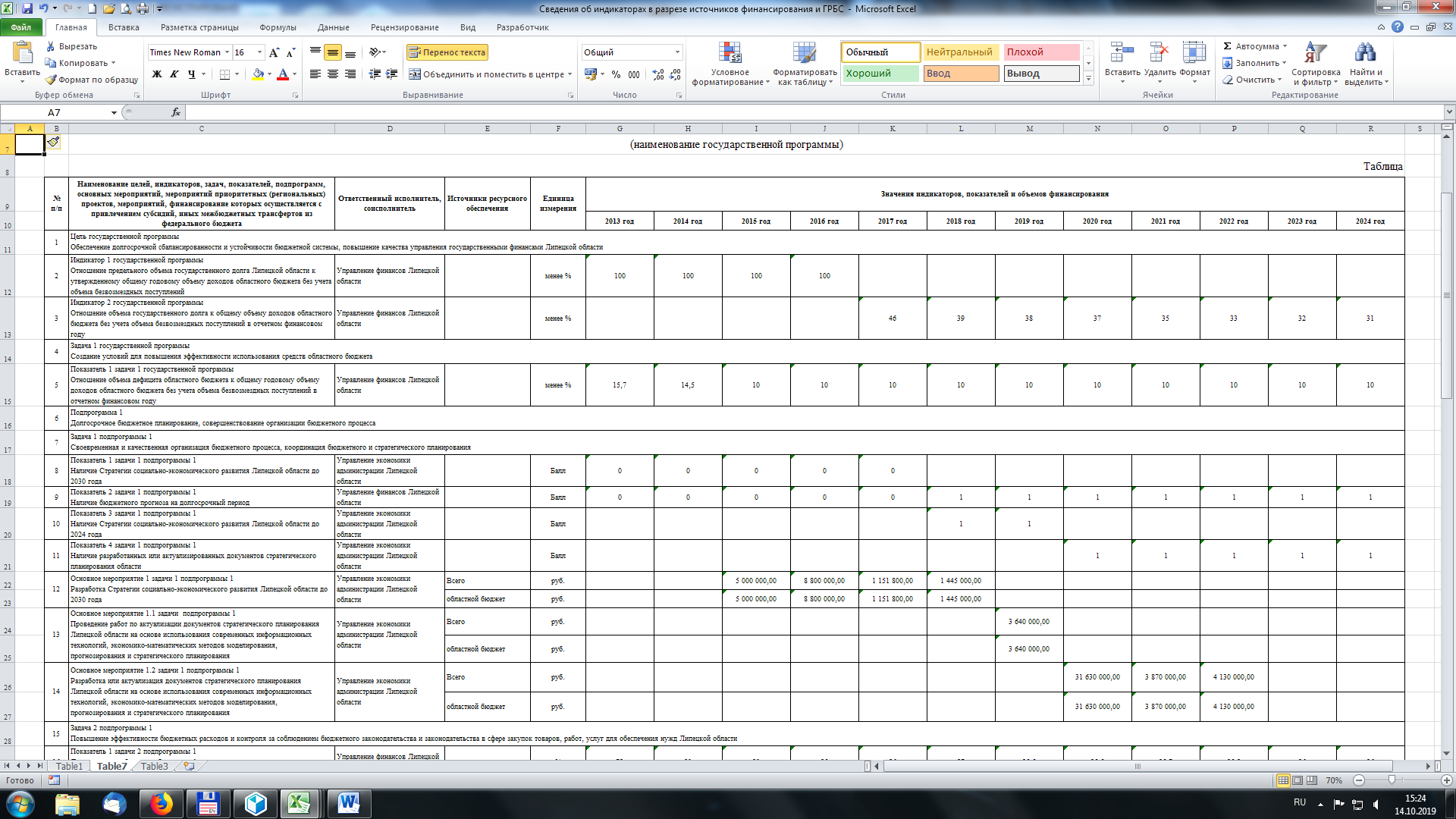 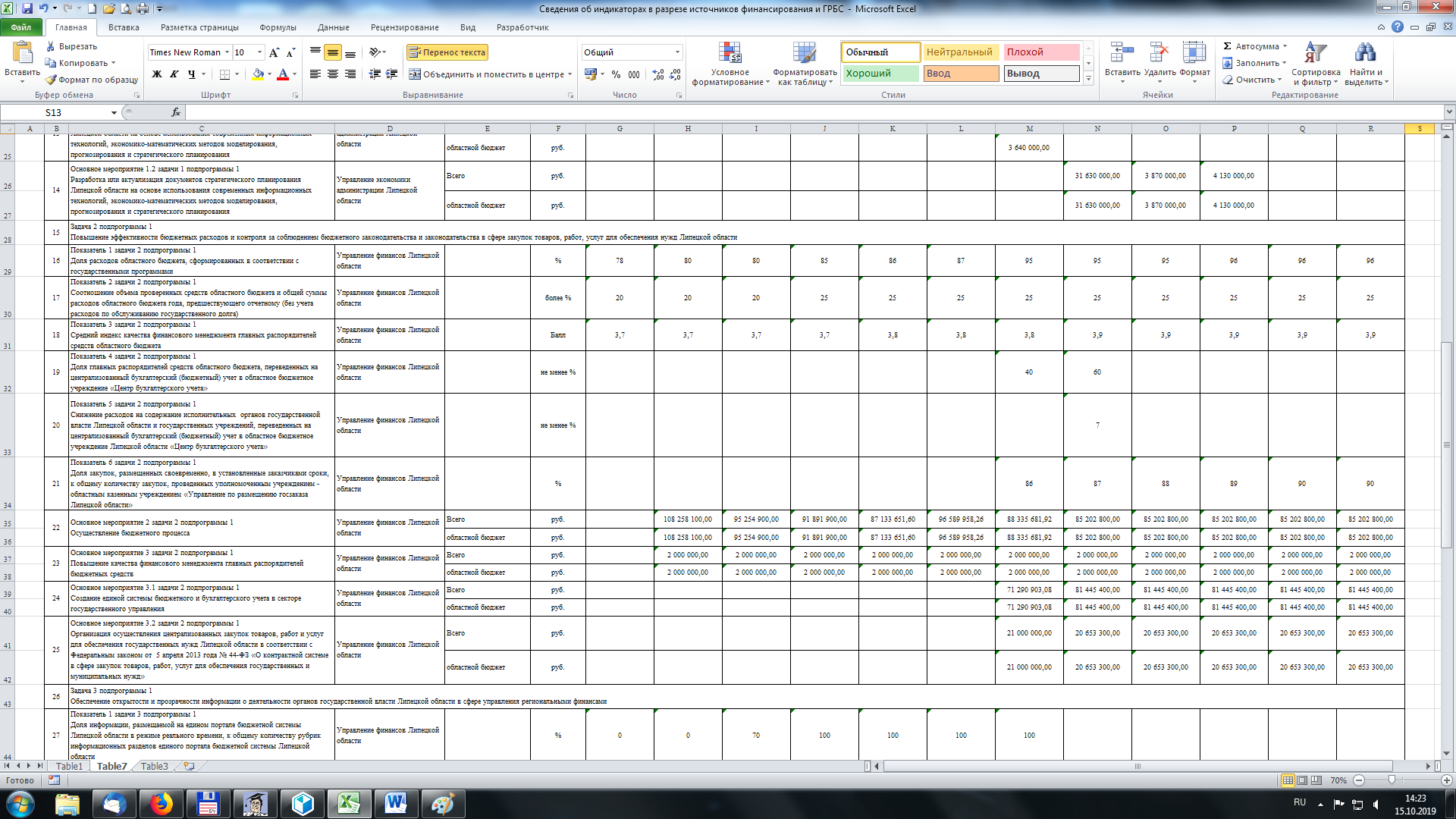 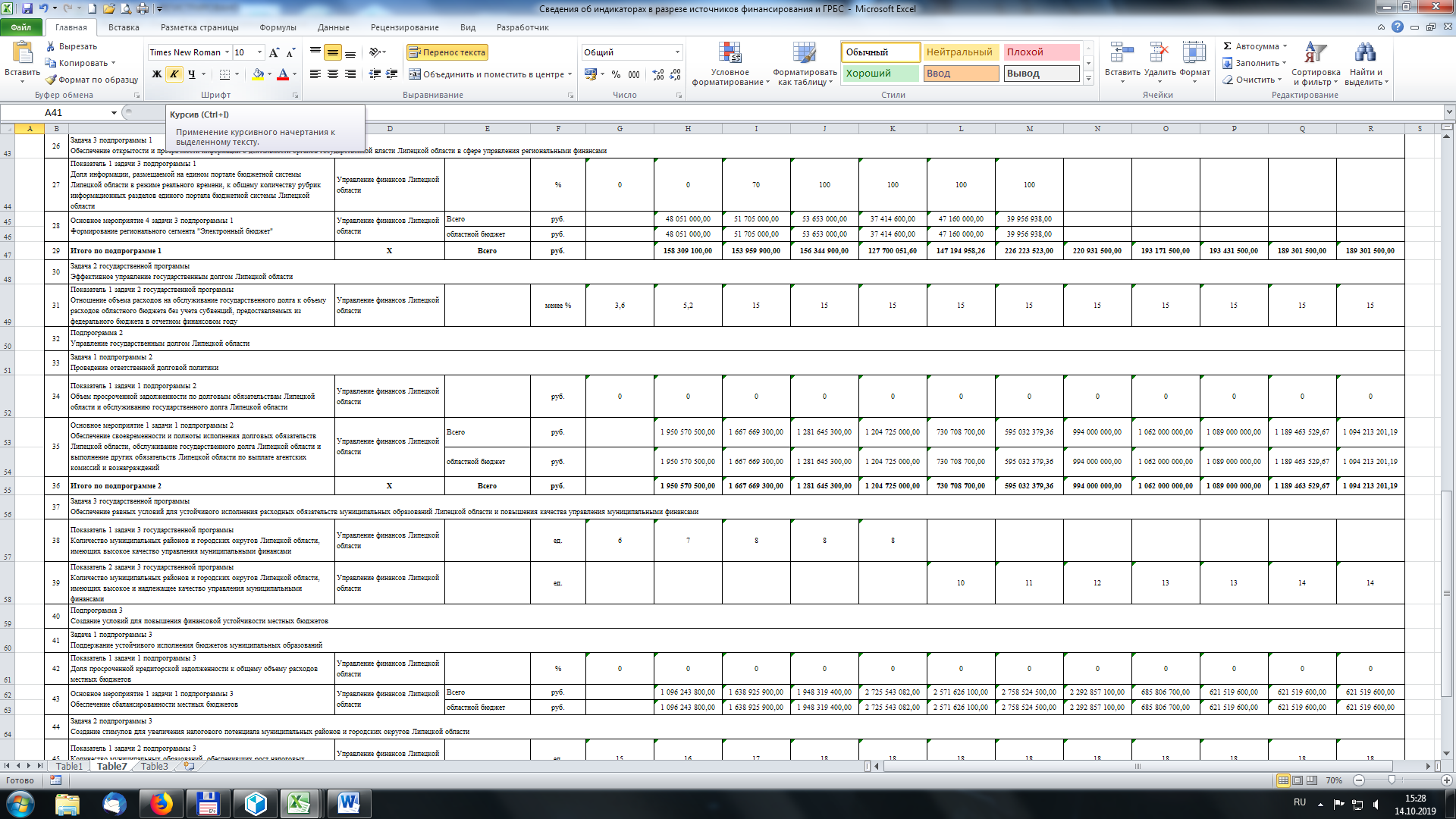 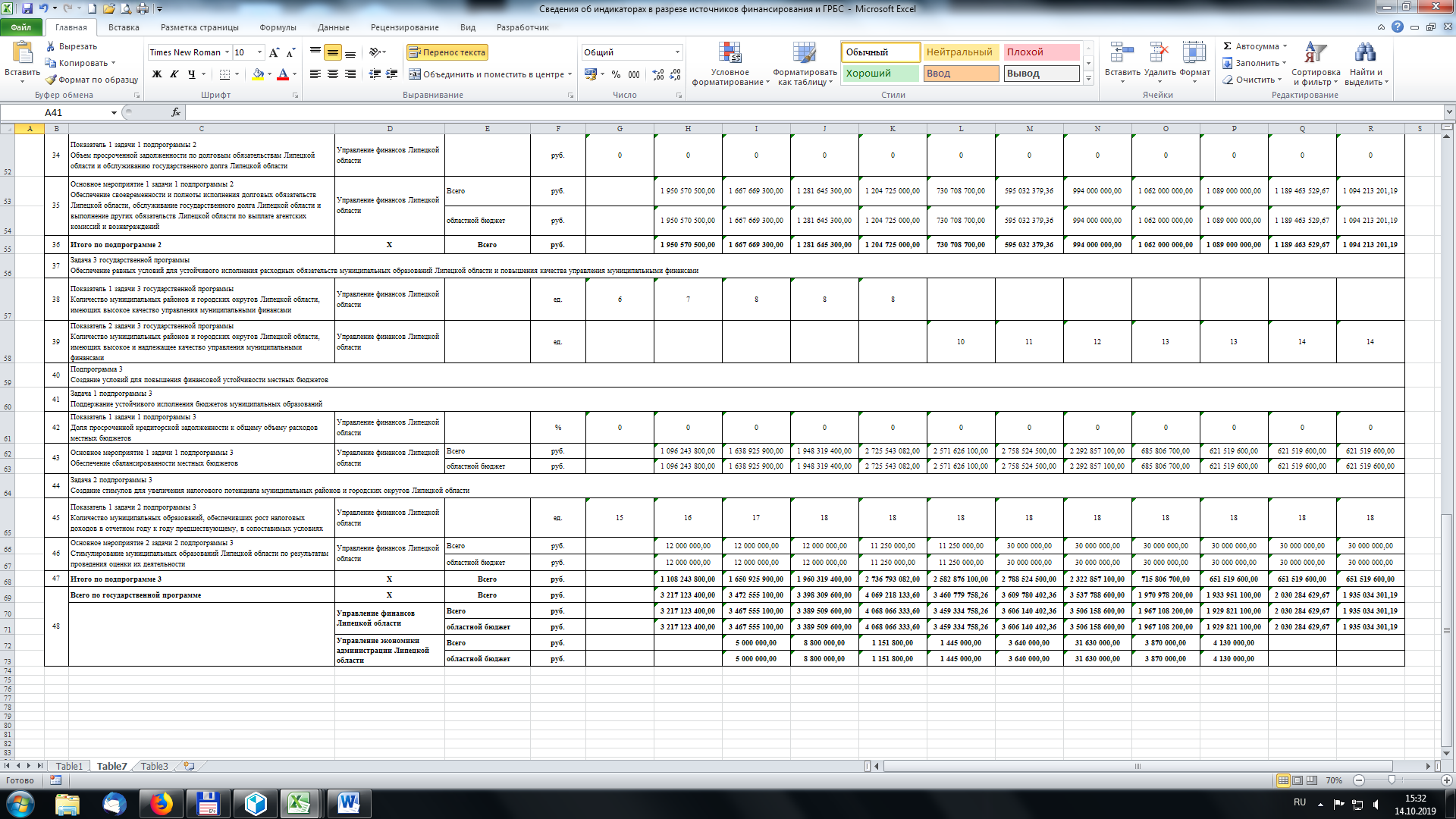 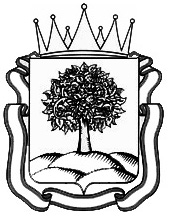 ПОСТАНОВЛЕНИЕАДМИНИСТРАЦИИ ЛИПЕЦКОЙ ОБЛАСТИПОСТАНОВЛЕНИЕАДМИНИСТРАЦИИ ЛИПЕЦКОЙ ОБЛАСТИПОСТАНОВЛЕНИЕАДМИНИСТРАЦИИ ЛИПЕЦКОЙ ОБЛАСТИПОСТАНОВЛЕНИЕАДМИНИСТРАЦИИ ЛИПЕЦКОЙ ОБЛАСТИ__________________________________________г. Липецк№_______________I. Паспорт государственной программы Липецкой области «Управление государственными финансами и государственным долгом Липецкой области»I. Паспорт государственной программы Липецкой области «Управление государственными финансами и государственным долгом Липецкой области»Ответственный исполнительУправление финансов Липецкой областиСоисполнителиУправление экономики администрации Липецкой областиСроки и этапы реализации государственной программы2014-2024 годыПодпрограммыПодпрограмма 1. Долгосрочное бюджетное планирование, совершенствование организации бюджетного процессаПодпрограммыПодпрограмма 2. Управление государственным долгом Липецкой областиПодпрограммыПодпрограмма 3. Создание условий для повышения финансовой устойчивости местных бюджетовЦель государственной программыОбеспечение долгосрочной сбалансированности и устойчивости бюджетной системы, повышение качества управления государственными финансами Липецкой областиИндикаторы цели1. Отношение предельного объема государственного долга Липецкой области к утвержденному общему годовому объему доходов областного бюджета без учета объема безвозмездных поступлений, менее %Индикаторы цели2. Отношение объема государственного долга к общему объему доходов областного бюджета без учета объема безвозмездных поступлений в отчетном финансовом году, менее %Задачи государственной программы1. Создание условий для повышения эффективности использования средств областного бюджетаЗадачи государственной программы2. Эффективное управление государственным долгом Липецкой областиЗадачи государственной программы3. Обеспечение равных условий для устойчивого исполнения расходных обязательств муниципальных образований Липецкой области и повышения качества управления муниципальными финансамиПоказатели задачпоказатель задачи 1: - Отношение объема дефицита областного бюджета к общему годовому объему доходов областного бюджета без учета объема безвозмездных поступлений в отчетном финансовом году, менее %Показатели задачпоказатель задачи 2: - Отношение объема расходов на обслуживание государственного долга к объему расходов областного бюджета без учета субвенций, предоставляемых из федерального бюджета в отчетном финансовом году, менее %Показатели задачпоказатель 1 задачи 3: - Количество муниципальных районов и городских округов Липецкой области, имеющих высокое качество управления муниципальными финансами, ед.Показатели задачпоказатель 2 задачи 3: - Количество муниципальных районов и городских округов Липецкой области, имеющих высокое и надлежащее качество управления муниципальными финансами, ед.Параметры финансового обеспечения всего, в том числе по годам реализации государственной программыОбщий объем финансового обеспечения - 32 635 803 225,08 руб., в том числе по годам:2014 год - 3 217 123 400,00 руб.;2015 год - 3 472 555 100,00 руб.;2016 год - 3 398 309 600,00 руб.;2017 год - 4 069 218 133,60 руб.;2018 год - 3 460 779 758,26 руб.;2019 год - 3 609 780 402,36 руб.;2020 год - 3 537 788 600,00 руб.;2021 год - 1 970 978 200,00 руб.;2022 год - 1 933 951 100,00 руб.;2023 год - 2 030 284 629,67 руб.;2024 год - 1 935 034 301,19 руб.Параметры финансового обеспечения всего, в том числе по годам реализации государственной программыобъем ассигнований областного бюджета - 32 635 803 225,08 руб., в том числе по годам:2014 год - 3 217 123 400,00 руб.;2015 год - 3 472 555 100,00 руб.;2016 год - 3 398 309 600,00 руб.;2017 год - 4 069 218 133,60 руб.;2018 год - 3 460 779 758,26 руб.;2019 год - 3 609 780 402,36 руб.;2020 год - 3 537 788 600,00 руб.;2021 год - 1 970 978 200,00 руб.;2022 год - 1 933 951 100,00 руб.;2023 год - 2 030 284 629,67 руб.;2024 год - 1 935 034 301,19 руб.Ожидаемые результаты реализации государственной программыВ количественном выражении:- Отношение предельного объема государственного долга Липецкой области к утвержденному общему годовому объему доходов областного бюджета без учета объема безвозмездных поступлений с  2014 года по 2016 год составит менее 100 %; - Отношение объема государственного долга к общему объему доходов областного бюджета без учета объема безвозмездных поступлений в отчетном финансовом году снизится с менее 46 % в 2017 году до менее 31 % в 2024 году; - Отношение объема дефицита областного бюджета к общему годовому объему доходов областного бюджета без учета объема безвозмездных поступлений в отчетном финансовом году снизится с менее 14.5 % в 2014 году до менее 10 % в 2024 году; - Отношение объема расходов на обслуживание государственного долга к объему расходов областного бюджета без учета субвенций, предоставляемых из федерального бюджета в отчетном финансовом году не превысит 10 % в 2024 году; - Количество муниципальных районов и городских округов Липецкой области, имеющих высокое качество управления муниципальными финансами увеличится с 7 ед. в 2014 году до 8 ед. в 2017 году; - Количество муниципальных районов и городских округов Липецкой области, имеющих высокое и надлежащее качество управления муниципальными финансами увеличится с 10 ед. в 2018 году до 14 ед. в 2024 году.II. Текстовая частьII. Текстовая частьII. Текстовая частьII. Текстовая частьII. Текстовая частьII. Текстовая частьII. Текстовая частьII. Текстовая частьII. Текстовая частьII. Текстовая частьII. Текстовая часть1. Приоритеты государственной политики в соответствующей сфере социально - экономического развития области, цели, задачи, показатели эффективности, ресурсное обеспечение, меры государственного регулирования реализации государственной программы1. Приоритеты государственной политики в соответствующей сфере социально - экономического развития области, цели, задачи, показатели эффективности, ресурсное обеспечение, меры государственного регулирования реализации государственной программы1. Приоритеты государственной политики в соответствующей сфере социально - экономического развития области, цели, задачи, показатели эффективности, ресурсное обеспечение, меры государственного регулирования реализации государственной программы1. Приоритеты государственной политики в соответствующей сфере социально - экономического развития области, цели, задачи, показатели эффективности, ресурсное обеспечение, меры государственного регулирования реализации государственной программы1. Приоритеты государственной политики в соответствующей сфере социально - экономического развития области, цели, задачи, показатели эффективности, ресурсное обеспечение, меры государственного регулирования реализации государственной программы1. Приоритеты государственной политики в соответствующей сфере социально - экономического развития области, цели, задачи, показатели эффективности, ресурсное обеспечение, меры государственного регулирования реализации государственной программы1. Приоритеты государственной политики в соответствующей сфере социально - экономического развития области, цели, задачи, показатели эффективности, ресурсное обеспечение, меры государственного регулирования реализации государственной программы1. Приоритеты государственной политики в соответствующей сфере социально - экономического развития области, цели, задачи, показатели эффективности, ресурсное обеспечение, меры государственного регулирования реализации государственной программы1. Приоритеты государственной политики в соответствующей сфере социально - экономического развития области, цели, задачи, показатели эффективности, ресурсное обеспечение, меры государственного регулирования реализации государственной программы1. Приоритеты государственной политики в соответствующей сфере социально - экономического развития области, цели, задачи, показатели эффективности, ресурсное обеспечение, меры государственного регулирования реализации государственной программы1. Приоритеты государственной политики в соответствующей сфере социально - экономического развития области, цели, задачи, показатели эффективности, ресурсное обеспечение, меры государственного регулирования реализации государственной программыПриоритеты государственной политики определены:Приоритеты государственной политики определены:Приоритеты государственной политики определены:Приоритеты государственной политики определены:Приоритеты государственной политики определены:Приоритеты государственной политики определены:Приоритеты государственной политики определены:Приоритеты государственной политики определены:Приоритеты государственной политики определены:Приоритеты государственной политики определены:Приоритеты государственной политики определены:Федеральным законом от 28 июня 2014 года № 172-ФЗ "О стратегическом планировании в Российской Федерации";ежегодным посланием Президента Российской Федерации Федеральному Собранию Российской Федерации;Законом Липецкой области от 25 декабря 2006 года N 10-ОЗ "Стратегия социально-экономического развития Липецкой области на период до 2024 года";основными направлениями бюджетной и налоговой политики, разрабатываемыми в составе материалов к проекту областного бюджета на очередной финансовый год и на плановый период.Федеральным законом от 28 июня 2014 года № 172-ФЗ "О стратегическом планировании в Российской Федерации";ежегодным посланием Президента Российской Федерации Федеральному Собранию Российской Федерации;Законом Липецкой области от 25 декабря 2006 года N 10-ОЗ "Стратегия социально-экономического развития Липецкой области на период до 2024 года";основными направлениями бюджетной и налоговой политики, разрабатываемыми в составе материалов к проекту областного бюджета на очередной финансовый год и на плановый период.Федеральным законом от 28 июня 2014 года № 172-ФЗ "О стратегическом планировании в Российской Федерации";ежегодным посланием Президента Российской Федерации Федеральному Собранию Российской Федерации;Законом Липецкой области от 25 декабря 2006 года N 10-ОЗ "Стратегия социально-экономического развития Липецкой области на период до 2024 года";основными направлениями бюджетной и налоговой политики, разрабатываемыми в составе материалов к проекту областного бюджета на очередной финансовый год и на плановый период.Федеральным законом от 28 июня 2014 года № 172-ФЗ "О стратегическом планировании в Российской Федерации";ежегодным посланием Президента Российской Федерации Федеральному Собранию Российской Федерации;Законом Липецкой области от 25 декабря 2006 года N 10-ОЗ "Стратегия социально-экономического развития Липецкой области на период до 2024 года";основными направлениями бюджетной и налоговой политики, разрабатываемыми в составе материалов к проекту областного бюджета на очередной финансовый год и на плановый период.Федеральным законом от 28 июня 2014 года № 172-ФЗ "О стратегическом планировании в Российской Федерации";ежегодным посланием Президента Российской Федерации Федеральному Собранию Российской Федерации;Законом Липецкой области от 25 декабря 2006 года N 10-ОЗ "Стратегия социально-экономического развития Липецкой области на период до 2024 года";основными направлениями бюджетной и налоговой политики, разрабатываемыми в составе материалов к проекту областного бюджета на очередной финансовый год и на плановый период.Федеральным законом от 28 июня 2014 года № 172-ФЗ "О стратегическом планировании в Российской Федерации";ежегодным посланием Президента Российской Федерации Федеральному Собранию Российской Федерации;Законом Липецкой области от 25 декабря 2006 года N 10-ОЗ "Стратегия социально-экономического развития Липецкой области на период до 2024 года";основными направлениями бюджетной и налоговой политики, разрабатываемыми в составе материалов к проекту областного бюджета на очередной финансовый год и на плановый период.Федеральным законом от 28 июня 2014 года № 172-ФЗ "О стратегическом планировании в Российской Федерации";ежегодным посланием Президента Российской Федерации Федеральному Собранию Российской Федерации;Законом Липецкой области от 25 декабря 2006 года N 10-ОЗ "Стратегия социально-экономического развития Липецкой области на период до 2024 года";основными направлениями бюджетной и налоговой политики, разрабатываемыми в составе материалов к проекту областного бюджета на очередной финансовый год и на плановый период.Федеральным законом от 28 июня 2014 года № 172-ФЗ "О стратегическом планировании в Российской Федерации";ежегодным посланием Президента Российской Федерации Федеральному Собранию Российской Федерации;Законом Липецкой области от 25 декабря 2006 года N 10-ОЗ "Стратегия социально-экономического развития Липецкой области на период до 2024 года";основными направлениями бюджетной и налоговой политики, разрабатываемыми в составе материалов к проекту областного бюджета на очередной финансовый год и на плановый период.Федеральным законом от 28 июня 2014 года № 172-ФЗ "О стратегическом планировании в Российской Федерации";ежегодным посланием Президента Российской Федерации Федеральному Собранию Российской Федерации;Законом Липецкой области от 25 декабря 2006 года N 10-ОЗ "Стратегия социально-экономического развития Липецкой области на период до 2024 года";основными направлениями бюджетной и налоговой политики, разрабатываемыми в составе материалов к проекту областного бюджета на очередной финансовый год и на плановый период.Федеральным законом от 28 июня 2014 года № 172-ФЗ "О стратегическом планировании в Российской Федерации";ежегодным посланием Президента Российской Федерации Федеральному Собранию Российской Федерации;Законом Липецкой области от 25 декабря 2006 года N 10-ОЗ "Стратегия социально-экономического развития Липецкой области на период до 2024 года";основными направлениями бюджетной и налоговой политики, разрабатываемыми в составе материалов к проекту областного бюджета на очередной финансовый год и на плановый период.Федеральным законом от 28 июня 2014 года № 172-ФЗ "О стратегическом планировании в Российской Федерации";ежегодным посланием Президента Российской Федерации Федеральному Собранию Российской Федерации;Законом Липецкой области от 25 декабря 2006 года N 10-ОЗ "Стратегия социально-экономического развития Липецкой области на период до 2024 года";основными направлениями бюджетной и налоговой политики, разрабатываемыми в составе материалов к проекту областного бюджета на очередной финансовый год и на плановый период.Приоритетами государственной политики являются:	Приоритетами государственной политики являются:	Приоритетами государственной политики являются:	Приоритетами государственной политики являются:	Приоритетами государственной политики являются:	Приоритетами государственной политики являются:	Приоритетами государственной политики являются:	Приоритетами государственной политики являются:	Приоритетами государственной политики являются:	Приоритетами государственной политики являются:	Приоритетами государственной политики являются:	обеспечение долгосрочной сбалансированности и устойчивости бюджетной системы;создание условий для повышения эффективности деятельности публично-правовых образований по выполнению государственных (муниципальных) функций и обеспечению потребностей граждан и общества в государственных (муниципальных) услугах, увеличению их доступности и качества;эффективное управление государственным долгом Липецкой области;совершенствование межбюджетных отношений как стимула для более эффективного использования денежных средств в муниципальных образованиях Липецкой области;развитие информационной системы управления государственными финансами с учетом новых требований к составу и качеству информации о финансовой деятельности публично-правовых образований, а также к открытости информации о результатах их деятельности.обеспечение долгосрочной сбалансированности и устойчивости бюджетной системы;создание условий для повышения эффективности деятельности публично-правовых образований по выполнению государственных (муниципальных) функций и обеспечению потребностей граждан и общества в государственных (муниципальных) услугах, увеличению их доступности и качества;эффективное управление государственным долгом Липецкой области;совершенствование межбюджетных отношений как стимула для более эффективного использования денежных средств в муниципальных образованиях Липецкой области;развитие информационной системы управления государственными финансами с учетом новых требований к составу и качеству информации о финансовой деятельности публично-правовых образований, а также к открытости информации о результатах их деятельности.обеспечение долгосрочной сбалансированности и устойчивости бюджетной системы;создание условий для повышения эффективности деятельности публично-правовых образований по выполнению государственных (муниципальных) функций и обеспечению потребностей граждан и общества в государственных (муниципальных) услугах, увеличению их доступности и качества;эффективное управление государственным долгом Липецкой области;совершенствование межбюджетных отношений как стимула для более эффективного использования денежных средств в муниципальных образованиях Липецкой области;развитие информационной системы управления государственными финансами с учетом новых требований к составу и качеству информации о финансовой деятельности публично-правовых образований, а также к открытости информации о результатах их деятельности.обеспечение долгосрочной сбалансированности и устойчивости бюджетной системы;создание условий для повышения эффективности деятельности публично-правовых образований по выполнению государственных (муниципальных) функций и обеспечению потребностей граждан и общества в государственных (муниципальных) услугах, увеличению их доступности и качества;эффективное управление государственным долгом Липецкой области;совершенствование межбюджетных отношений как стимула для более эффективного использования денежных средств в муниципальных образованиях Липецкой области;развитие информационной системы управления государственными финансами с учетом новых требований к составу и качеству информации о финансовой деятельности публично-правовых образований, а также к открытости информации о результатах их деятельности.обеспечение долгосрочной сбалансированности и устойчивости бюджетной системы;создание условий для повышения эффективности деятельности публично-правовых образований по выполнению государственных (муниципальных) функций и обеспечению потребностей граждан и общества в государственных (муниципальных) услугах, увеличению их доступности и качества;эффективное управление государственным долгом Липецкой области;совершенствование межбюджетных отношений как стимула для более эффективного использования денежных средств в муниципальных образованиях Липецкой области;развитие информационной системы управления государственными финансами с учетом новых требований к составу и качеству информации о финансовой деятельности публично-правовых образований, а также к открытости информации о результатах их деятельности.обеспечение долгосрочной сбалансированности и устойчивости бюджетной системы;создание условий для повышения эффективности деятельности публично-правовых образований по выполнению государственных (муниципальных) функций и обеспечению потребностей граждан и общества в государственных (муниципальных) услугах, увеличению их доступности и качества;эффективное управление государственным долгом Липецкой области;совершенствование межбюджетных отношений как стимула для более эффективного использования денежных средств в муниципальных образованиях Липецкой области;развитие информационной системы управления государственными финансами с учетом новых требований к составу и качеству информации о финансовой деятельности публично-правовых образований, а также к открытости информации о результатах их деятельности.обеспечение долгосрочной сбалансированности и устойчивости бюджетной системы;создание условий для повышения эффективности деятельности публично-правовых образований по выполнению государственных (муниципальных) функций и обеспечению потребностей граждан и общества в государственных (муниципальных) услугах, увеличению их доступности и качества;эффективное управление государственным долгом Липецкой области;совершенствование межбюджетных отношений как стимула для более эффективного использования денежных средств в муниципальных образованиях Липецкой области;развитие информационной системы управления государственными финансами с учетом новых требований к составу и качеству информации о финансовой деятельности публично-правовых образований, а также к открытости информации о результатах их деятельности.обеспечение долгосрочной сбалансированности и устойчивости бюджетной системы;создание условий для повышения эффективности деятельности публично-правовых образований по выполнению государственных (муниципальных) функций и обеспечению потребностей граждан и общества в государственных (муниципальных) услугах, увеличению их доступности и качества;эффективное управление государственным долгом Липецкой области;совершенствование межбюджетных отношений как стимула для более эффективного использования денежных средств в муниципальных образованиях Липецкой области;развитие информационной системы управления государственными финансами с учетом новых требований к составу и качеству информации о финансовой деятельности публично-правовых образований, а также к открытости информации о результатах их деятельности.обеспечение долгосрочной сбалансированности и устойчивости бюджетной системы;создание условий для повышения эффективности деятельности публично-правовых образований по выполнению государственных (муниципальных) функций и обеспечению потребностей граждан и общества в государственных (муниципальных) услугах, увеличению их доступности и качества;эффективное управление государственным долгом Липецкой области;совершенствование межбюджетных отношений как стимула для более эффективного использования денежных средств в муниципальных образованиях Липецкой области;развитие информационной системы управления государственными финансами с учетом новых требований к составу и качеству информации о финансовой деятельности публично-правовых образований, а также к открытости информации о результатах их деятельности.обеспечение долгосрочной сбалансированности и устойчивости бюджетной системы;создание условий для повышения эффективности деятельности публично-правовых образований по выполнению государственных (муниципальных) функций и обеспечению потребностей граждан и общества в государственных (муниципальных) услугах, увеличению их доступности и качества;эффективное управление государственным долгом Липецкой области;совершенствование межбюджетных отношений как стимула для более эффективного использования денежных средств в муниципальных образованиях Липецкой области;развитие информационной системы управления государственными финансами с учетом новых требований к составу и качеству информации о финансовой деятельности публично-правовых образований, а также к открытости информации о результатах их деятельности.обеспечение долгосрочной сбалансированности и устойчивости бюджетной системы;создание условий для повышения эффективности деятельности публично-правовых образований по выполнению государственных (муниципальных) функций и обеспечению потребностей граждан и общества в государственных (муниципальных) услугах, увеличению их доступности и качества;эффективное управление государственным долгом Липецкой области;совершенствование межбюджетных отношений как стимула для более эффективного использования денежных средств в муниципальных образованиях Липецкой области;развитие информационной системы управления государственными финансами с учетом новых требований к составу и качеству информации о финансовой деятельности публично-правовых образований, а также к открытости информации о результатах их деятельности.Сведения о целях, задачах, индикаторах, показателях эффективности, ресурсном обеспечении в разрезе источников финансирования по годам реализации государственной программы  представлены в приложении 1 к государственной программе.Сведения о целях, задачах, индикаторах, показателях эффективности, ресурсном обеспечении в разрезе источников финансирования по годам реализации государственной программы  представлены в приложении 1 к государственной программе.Сведения о целях, задачах, индикаторах, показателях эффективности, ресурсном обеспечении в разрезе источников финансирования по годам реализации государственной программы  представлены в приложении 1 к государственной программе.Сведения о целях, задачах, индикаторах, показателях эффективности, ресурсном обеспечении в разрезе источников финансирования по годам реализации государственной программы  представлены в приложении 1 к государственной программе.Сведения о целях, задачах, индикаторах, показателях эффективности, ресурсном обеспечении в разрезе источников финансирования по годам реализации государственной программы  представлены в приложении 1 к государственной программе.Сведения о целях, задачах, индикаторах, показателях эффективности, ресурсном обеспечении в разрезе источников финансирования по годам реализации государственной программы  представлены в приложении 1 к государственной программе.Сведения о целях, задачах, индикаторах, показателях эффективности, ресурсном обеспечении в разрезе источников финансирования по годам реализации государственной программы  представлены в приложении 1 к государственной программе.Сведения о целях, задачах, индикаторах, показателях эффективности, ресурсном обеспечении в разрезе источников финансирования по годам реализации государственной программы  представлены в приложении 1 к государственной программе.Сведения о целях, задачах, индикаторах, показателях эффективности, ресурсном обеспечении в разрезе источников финансирования по годам реализации государственной программы  представлены в приложении 1 к государственной программе.Сведения о целях, задачах, индикаторах, показателях эффективности, ресурсном обеспечении в разрезе источников финансирования по годам реализации государственной программы  представлены в приложении 1 к государственной программе.Сведения о целях, задачах, индикаторах, показателях эффективности, ресурсном обеспечении в разрезе источников финансирования по годам реализации государственной программы  представлены в приложении 1 к государственной программе.Меры государственного регулирования (налоговые, тарифные, кредитные, гарантии, залоговое обеспечение) не применяются.Меры государственного регулирования (налоговые, тарифные, кредитные, гарантии, залоговое обеспечение) не применяются.Меры государственного регулирования (налоговые, тарифные, кредитные, гарантии, залоговое обеспечение) не применяются.Меры государственного регулирования (налоговые, тарифные, кредитные, гарантии, залоговое обеспечение) не применяются.Меры государственного регулирования (налоговые, тарифные, кредитные, гарантии, залоговое обеспечение) не применяются.Меры государственного регулирования (налоговые, тарифные, кредитные, гарантии, залоговое обеспечение) не применяются.Меры государственного регулирования (налоговые, тарифные, кредитные, гарантии, залоговое обеспечение) не применяются.Меры государственного регулирования (налоговые, тарифные, кредитные, гарантии, залоговое обеспечение) не применяются.Меры государственного регулирования (налоговые, тарифные, кредитные, гарантии, залоговое обеспечение) не применяются.Меры государственного регулирования (налоговые, тарифные, кредитные, гарантии, залоговое обеспечение) не применяются.Меры государственного регулирования (налоговые, тарифные, кредитные, гарантии, залоговое обеспечение) не применяются.2. Методики расчетов целевых индикаторов и показателей задач государственной программы, значения которых не утверждены методиками международных организаций, Правительства Российской Федерации, нормативными правовыми актами Липецкой области, а также не определяются на основе данных государственного (федерального) статистического наблюдения и данных бюджетной отчетности.2. Методики расчетов целевых индикаторов и показателей задач государственной программы, значения которых не утверждены методиками международных организаций, Правительства Российской Федерации, нормативными правовыми актами Липецкой области, а также не определяются на основе данных государственного (федерального) статистического наблюдения и данных бюджетной отчетности.2. Методики расчетов целевых индикаторов и показателей задач государственной программы, значения которых не утверждены методиками международных организаций, Правительства Российской Федерации, нормативными правовыми актами Липецкой области, а также не определяются на основе данных государственного (федерального) статистического наблюдения и данных бюджетной отчетности.2. Методики расчетов целевых индикаторов и показателей задач государственной программы, значения которых не утверждены методиками международных организаций, Правительства Российской Федерации, нормативными правовыми актами Липецкой области, а также не определяются на основе данных государственного (федерального) статистического наблюдения и данных бюджетной отчетности.2. Методики расчетов целевых индикаторов и показателей задач государственной программы, значения которых не утверждены методиками международных организаций, Правительства Российской Федерации, нормативными правовыми актами Липецкой области, а также не определяются на основе данных государственного (федерального) статистического наблюдения и данных бюджетной отчетности.2. Методики расчетов целевых индикаторов и показателей задач государственной программы, значения которых не утверждены методиками международных организаций, Правительства Российской Федерации, нормативными правовыми актами Липецкой области, а также не определяются на основе данных государственного (федерального) статистического наблюдения и данных бюджетной отчетности.2. Методики расчетов целевых индикаторов и показателей задач государственной программы, значения которых не утверждены методиками международных организаций, Правительства Российской Федерации, нормативными правовыми актами Липецкой области, а также не определяются на основе данных государственного (федерального) статистического наблюдения и данных бюджетной отчетности.2. Методики расчетов целевых индикаторов и показателей задач государственной программы, значения которых не утверждены методиками международных организаций, Правительства Российской Федерации, нормативными правовыми актами Липецкой области, а также не определяются на основе данных государственного (федерального) статистического наблюдения и данных бюджетной отчетности.2. Методики расчетов целевых индикаторов и показателей задач государственной программы, значения которых не утверждены методиками международных организаций, Правительства Российской Федерации, нормативными правовыми актами Липецкой области, а также не определяются на основе данных государственного (федерального) статистического наблюдения и данных бюджетной отчетности.2. Методики расчетов целевых индикаторов и показателей задач государственной программы, значения которых не утверждены методиками международных организаций, Правительства Российской Федерации, нормативными правовыми актами Липецкой области, а также не определяются на основе данных государственного (федерального) статистического наблюдения и данных бюджетной отчетности.2. Методики расчетов целевых индикаторов и показателей задач государственной программы, значения которых не утверждены методиками международных организаций, Правительства Российской Федерации, нормативными правовыми актами Липецкой области, а также не определяются на основе данных государственного (федерального) статистического наблюдения и данных бюджетной отчетности.В состав целевых индикаторов и показателей задач государственной программы включены ведомственные показатели, необходимые для комплексного анализа основных направлений реализации государственной программы, значения которых не утверждены методиками международных организаций, Правительства Российской Федерации, нормативными правовыми актами Липецкой области, а также не определяются на основе данных государственного (федерального) статистического наблюдения и данных бюджетной отчетности. Методика их расчета представлена в таблице.В состав целевых индикаторов и показателей задач государственной программы включены ведомственные показатели, необходимые для комплексного анализа основных направлений реализации государственной программы, значения которых не утверждены методиками международных организаций, Правительства Российской Федерации, нормативными правовыми актами Липецкой области, а также не определяются на основе данных государственного (федерального) статистического наблюдения и данных бюджетной отчетности. Методика их расчета представлена в таблице.В состав целевых индикаторов и показателей задач государственной программы включены ведомственные показатели, необходимые для комплексного анализа основных направлений реализации государственной программы, значения которых не утверждены методиками международных организаций, Правительства Российской Федерации, нормативными правовыми актами Липецкой области, а также не определяются на основе данных государственного (федерального) статистического наблюдения и данных бюджетной отчетности. Методика их расчета представлена в таблице.В состав целевых индикаторов и показателей задач государственной программы включены ведомственные показатели, необходимые для комплексного анализа основных направлений реализации государственной программы, значения которых не утверждены методиками международных организаций, Правительства Российской Федерации, нормативными правовыми актами Липецкой области, а также не определяются на основе данных государственного (федерального) статистического наблюдения и данных бюджетной отчетности. Методика их расчета представлена в таблице.В состав целевых индикаторов и показателей задач государственной программы включены ведомственные показатели, необходимые для комплексного анализа основных направлений реализации государственной программы, значения которых не утверждены методиками международных организаций, Правительства Российской Федерации, нормативными правовыми актами Липецкой области, а также не определяются на основе данных государственного (федерального) статистического наблюдения и данных бюджетной отчетности. Методика их расчета представлена в таблице.В состав целевых индикаторов и показателей задач государственной программы включены ведомственные показатели, необходимые для комплексного анализа основных направлений реализации государственной программы, значения которых не утверждены методиками международных организаций, Правительства Российской Федерации, нормативными правовыми актами Липецкой области, а также не определяются на основе данных государственного (федерального) статистического наблюдения и данных бюджетной отчетности. Методика их расчета представлена в таблице.В состав целевых индикаторов и показателей задач государственной программы включены ведомственные показатели, необходимые для комплексного анализа основных направлений реализации государственной программы, значения которых не утверждены методиками международных организаций, Правительства Российской Федерации, нормативными правовыми актами Липецкой области, а также не определяются на основе данных государственного (федерального) статистического наблюдения и данных бюджетной отчетности. Методика их расчета представлена в таблице.В состав целевых индикаторов и показателей задач государственной программы включены ведомственные показатели, необходимые для комплексного анализа основных направлений реализации государственной программы, значения которых не утверждены методиками международных организаций, Правительства Российской Федерации, нормативными правовыми актами Липецкой области, а также не определяются на основе данных государственного (федерального) статистического наблюдения и данных бюджетной отчетности. Методика их расчета представлена в таблице.В состав целевых индикаторов и показателей задач государственной программы включены ведомственные показатели, необходимые для комплексного анализа основных направлений реализации государственной программы, значения которых не утверждены методиками международных организаций, Правительства Российской Федерации, нормативными правовыми актами Липецкой области, а также не определяются на основе данных государственного (федерального) статистического наблюдения и данных бюджетной отчетности. Методика их расчета представлена в таблице.В состав целевых индикаторов и показателей задач государственной программы включены ведомственные показатели, необходимые для комплексного анализа основных направлений реализации государственной программы, значения которых не утверждены методиками международных организаций, Правительства Российской Федерации, нормативными правовыми актами Липецкой области, а также не определяются на основе данных государственного (федерального) статистического наблюдения и данных бюджетной отчетности. Методика их расчета представлена в таблице.В состав целевых индикаторов и показателей задач государственной программы включены ведомственные показатели, необходимые для комплексного анализа основных направлений реализации государственной программы, значения которых не утверждены методиками международных организаций, Правительства Российской Федерации, нормативными правовыми актами Липецкой области, а также не определяются на основе данных государственного (федерального) статистического наблюдения и данных бюджетной отчетности. Методика их расчета представлена в таблице.Перечень индикаторов и показателейПеречень индикаторов и показателейПеречень индикаторов и показателейПеречень индикаторов и показателейПеречень индикаторов и показателейПеречень индикаторов и показателейПеречень индикаторов и показателейПеречень индикаторов и показателейПеречень индикаторов и показателейПеречень индикаторов и показателейПеречень индикаторов и показателейТаблицаТаблицаТаблицаТаблицаТаблицаТаблицаТаблицаТаблицаТаблицаТаблицаТаблица№ п/п№ п/пНаименование целевого индикатора, показателяНаименование целевого индикатора, показателяЕдиница измеренияЕдиница измеренияЕдиница измеренияЕдиница измеренияМетодика расчетаМетодика расчетаИсточник определения значения целевого индикатора, показателя11Отношение предельного объема государственного долга Липецкой области к утвержденному общему годовому объему доходов областного бюджета без учета объема безвозмездных поступленийОтношение предельного объема государственного долга Липецкой области к утвержденному общему годовому объему доходов областного бюджета без учета объема безвозмездных поступленийменее %менее %менее %менее %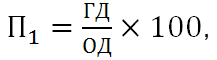 Ведомственная отчетность.11Отношение предельного объема государственного долга Липецкой области к утвержденному общему годовому объему доходов областного бюджета без учета объема безвозмездных поступленийОтношение предельного объема государственного долга Липецкой области к утвержденному общему годовому объему доходов областного бюджета без учета объема безвозмездных поступленийменее %менее %менее %менее %где: 
П1 - отношение предельного объема государственного долга Липецкой области к утвержденному общему годовому объему доходов областного бюджета без учета объема безвозмездных поступлений;ГД - предельный объем государственного долга Липецкой области на текущий финансовый год;ОД - утвержденный общий годовой объем доходов областного бюджета без учета объемов безвозмездных поступлений.где: 
П1 - отношение предельного объема государственного долга Липецкой области к утвержденному общему годовому объему доходов областного бюджета без учета объема безвозмездных поступлений;ГД - предельный объем государственного долга Липецкой области на текущий финансовый год;ОД - утвержденный общий годовой объем доходов областного бюджета без учета объемов безвозмездных поступлений.Ведомственная отчетность.22Отношение объема государственного долга к общему объему доходов областного бюджета без учета объема безвозмездных поступлений в отчетном финансовом годуОтношение объема государственного долга к общему объему доходов областного бюджета без учета объема безвозмездных поступлений в отчетном финансовом годуменее %менее %менее %менее %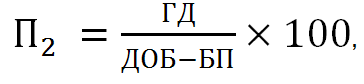 Ведомственная отчетность.22Отношение объема государственного долга к общему объему доходов областного бюджета без учета объема безвозмездных поступлений в отчетном финансовом годуОтношение объема государственного долга к общему объему доходов областного бюджета без учета объема безвозмездных поступлений в отчетном финансовом годуменее %менее %менее %менее %где: 
П2 - отношение объема государственного долга к общему объему доходов областного бюджета без учета объема безвозмездных поступлений в отчетном финансовом году;
ГД - объем государственного долга Липецкой области по состоянию на 1 января года, следующего за отчетным финансовым годом;ДОБ - общий годовой объем доходов областного бюджета в отчетном финансовом году;БП - объем безвозмездных поступлений в отчетном финансовом году.где: 
П2 - отношение объема государственного долга к общему объему доходов областного бюджета без учета объема безвозмездных поступлений в отчетном финансовом году;
ГД - объем государственного долга Липецкой области по состоянию на 1 января года, следующего за отчетным финансовым годом;ДОБ - общий годовой объем доходов областного бюджета в отчетном финансовом году;БП - объем безвозмездных поступлений в отчетном финансовом году.Ведомственная отчетность.33Отношение объема дефицита областного бюджета к общему годовому объему доходов областного бюджета без учета объема безвозмездных поступлений в отчетном финансовом годуОтношение объема дефицита областного бюджета к общему годовому объему доходов областного бюджета без учета объема безвозмездных поступлений в отчетном финансовом годуменее %менее %менее %менее %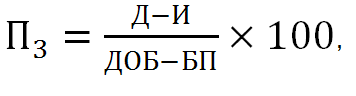 Ведомственная отчетность.33Отношение объема дефицита областного бюджета к общему годовому объему доходов областного бюджета без учета объема безвозмездных поступлений в отчетном финансовом годуОтношение объема дефицита областного бюджета к общему годовому объему доходов областного бюджета без учета объема безвозмездных поступлений в отчетном финансовом годуменее %менее %менее %менее %где: 
П3 - отношение объема дефицита областного бюджета к общему годовому объему доходов областного бюджета без учета объема безвозмездных поступлений в отчетном финансовом году;Д - дефицит областного бюджета в отчетном финансовом году;И - объем поступлений от продажи акций и иных форм участия в капитале, находящихся в областной собственности, и снижения остатков средств на счетах по учету средств областного бюджета;ДОБ - общий годовой объем доходов областного бюджета в отчетном финансовом году;БП - объем безвозмездных поступлений в отчетном финансовом году.где: 
П3 - отношение объема дефицита областного бюджета к общему годовому объему доходов областного бюджета без учета объема безвозмездных поступлений в отчетном финансовом году;Д - дефицит областного бюджета в отчетном финансовом году;И - объем поступлений от продажи акций и иных форм участия в капитале, находящихся в областной собственности, и снижения остатков средств на счетах по учету средств областного бюджета;ДОБ - общий годовой объем доходов областного бюджета в отчетном финансовом году;БП - объем безвозмездных поступлений в отчетном финансовом году.Ведомственная отчетность.44Отношение объема расходов на обслуживание государственного долга к объему расходов областного бюджета без учета субвенций, предоставляемых из федерального бюджета в отчетном финансовом годуОтношение объема расходов на обслуживание государственного долга к объему расходов областного бюджета без учета субвенций, предоставляемых из федерального бюджета в отчетном финансовом годуменее %менее %менее %менее %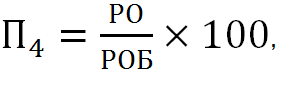 Ведомственная отчетность.44Отношение объема расходов на обслуживание государственного долга к объему расходов областного бюджета без учета субвенций, предоставляемых из федерального бюджета в отчетном финансовом годуОтношение объема расходов на обслуживание государственного долга к объему расходов областного бюджета без учета субвенций, предоставляемых из федерального бюджета в отчетном финансовом годуменее %менее %менее %менее %где:
П4 - отношение объема расходов на обслуживание государственного долга к объему расходов областного бюджета без учета субвенций, предоставляемых из федерального бюджета в отчетном финансовом году;РО - объем расходов на обслуживание государственного долга Липецкой области в отчетном финансовом году;РОБ - объем расходов областного бюджета (без учета объема расходов, осуществляемых за счет субвенций, предоставляемых из федерального бюджета) в отчетном финансовом году.где:
П4 - отношение объема расходов на обслуживание государственного долга к объему расходов областного бюджета без учета субвенций, предоставляемых из федерального бюджета в отчетном финансовом году;РО - объем расходов на обслуживание государственного долга Липецкой области в отчетном финансовом году;РОБ - объем расходов областного бюджета (без учета объема расходов, осуществляемых за счет субвенций, предоставляемых из федерального бюджета) в отчетном финансовом году.Ведомственная отчетность.55Количество муниципальных районов и городских округов Липецкой области, имеющих высокое качество управления муниципальными финансамиКоличество муниципальных районов и городских округов Липецкой области, имеющих высокое качество управления муниципальными финансамиед.ед.ед.ед.Ведомственная отчетность.55Количество муниципальных районов и городских округов Липецкой области, имеющих высокое качество управления муниципальными финансамиКоличество муниципальных районов и городских округов Липецкой области, имеющих высокое качество управления муниципальными финансамиед.ед.ед.ед.Определяется согласно Порядку выделения дотаций для предоставления грантов в целях содействия достижению и (или) поощрения достижения наилучших значений показателей качества управления финансами и платежеспособности муниципальных районов и городских округов Липецкой области, утвержденному постановлением главы администрации Липецкой области от 16 апреля 2010 года № 102.Определяется согласно Порядку выделения дотаций для предоставления грантов в целях содействия достижению и (или) поощрения достижения наилучших значений показателей качества управления финансами и платежеспособности муниципальных районов и городских округов Липецкой области, утвержденному постановлением главы администрации Липецкой области от 16 апреля 2010 года № 102.Ведомственная отчетность.66Количество муниципальных районов и городских округов Липецкой области, имеющих высокое и надлежащее качество управления муниципальными финансамиКоличество муниципальных районов и городских округов Липецкой области, имеющих высокое и надлежащее качество управления муниципальными финансамиед.ед.ед.ед.Ведомственная отчетность.66Количество муниципальных районов и городских округов Липецкой области, имеющих высокое и надлежащее качество управления муниципальными финансамиКоличество муниципальных районов и городских округов Липецкой области, имеющих высокое и надлежащее качество управления муниципальными финансамиед.ед.ед.ед.Определяется согласно Порядку выделения дотаций для предоставления грантов в целях содействия достижению и (или) поощрения достижения наилучших значений показателей качества управления финансами и платежеспособности муниципальных районов и городских округов Липецкой области, утвержденному постановлением главы администрации Липецкой области от 16 апреля 2010 года № 102. Определяется согласно Порядку выделения дотаций для предоставления грантов в целях содействия достижению и (или) поощрения достижения наилучших значений показателей качества управления финансами и платежеспособности муниципальных районов и городских округов Липецкой области, утвержденному постановлением главы администрации Липецкой области от 16 апреля 2010 года № 102. Ведомственная отчетность.Паспорт подпрограммы 1«Долгосрочное бюджетное планирование, совершенствование организации бюджетного процесса» государственной программы Липецкой области Паспорт подпрограммы 1«Долгосрочное бюджетное планирование, совершенствование организации бюджетного процесса» государственной программы Липецкой области Паспорт подпрограммы 1«Долгосрочное бюджетное планирование, совершенствование организации бюджетного процесса» государственной программы Липецкой области Паспорт подпрограммы 1«Долгосрочное бюджетное планирование, совершенствование организации бюджетного процесса» государственной программы Липецкой области Паспорт подпрограммы 1«Долгосрочное бюджетное планирование, совершенствование организации бюджетного процесса» государственной программы Липецкой области Паспорт подпрограммы 1«Долгосрочное бюджетное планирование, совершенствование организации бюджетного процесса» государственной программы Липецкой области Паспорт подпрограммы 1«Долгосрочное бюджетное планирование, совершенствование организации бюджетного процесса» государственной программы Липецкой области Паспорт подпрограммы 1«Долгосрочное бюджетное планирование, совершенствование организации бюджетного процесса» государственной программы Липецкой области Паспорт подпрограммы 1«Долгосрочное бюджетное планирование, совершенствование организации бюджетного процесса» государственной программы Липецкой области Паспорт подпрограммы 1«Долгосрочное бюджетное планирование, совершенствование организации бюджетного процесса» государственной программы Липецкой области Ответственный исполнитель и (или) соисполнителиОтветственный исполнитель и (или) соисполнителиОтветственный исполнитель и (или) соисполнителиОтветственный исполнитель и (или) соисполнителиУправление финансов Липецкой областиУправление финансов Липецкой областиУправление финансов Липецкой областиУправление финансов Липецкой областиУправление финансов Липецкой областиУправление финансов Липецкой областиОтветственный исполнитель и (или) соисполнителиОтветственный исполнитель и (или) соисполнителиОтветственный исполнитель и (или) соисполнителиОтветственный исполнитель и (или) соисполнителиУправление экономики администрации Липецкой областиУправление экономики администрации Липецкой областиУправление экономики администрации Липецкой областиУправление экономики администрации Липецкой областиУправление экономики администрации Липецкой областиУправление экономики администрации Липецкой областиЗадачи подпрограммыЗадачи подпрограммыЗадачи подпрограммыЗадачи подпрограммы1. Своевременная и качественная организация бюджетного процесса, координация бюджетного и стратегического планирования, 1. Своевременная и качественная организация бюджетного процесса, координация бюджетного и стратегического планирования, 1. Своевременная и качественная организация бюджетного процесса, координация бюджетного и стратегического планирования, 1. Своевременная и качественная организация бюджетного процесса, координация бюджетного и стратегического планирования, 1. Своевременная и качественная организация бюджетного процесса, координация бюджетного и стратегического планирования, 1. Своевременная и качественная организация бюджетного процесса, координация бюджетного и стратегического планирования, Задачи подпрограммыЗадачи подпрограммыЗадачи подпрограммыЗадачи подпрограммы2. Повышение эффективности бюджетных расходов и контроля за соблюдением бюджетного законодательства и законодательства в сфере закупок товаров, работ, услуг для обеспечения нужд Липецкой области, 2. Повышение эффективности бюджетных расходов и контроля за соблюдением бюджетного законодательства и законодательства в сфере закупок товаров, работ, услуг для обеспечения нужд Липецкой области, 2. Повышение эффективности бюджетных расходов и контроля за соблюдением бюджетного законодательства и законодательства в сфере закупок товаров, работ, услуг для обеспечения нужд Липецкой области, 2. Повышение эффективности бюджетных расходов и контроля за соблюдением бюджетного законодательства и законодательства в сфере закупок товаров, работ, услуг для обеспечения нужд Липецкой области, 2. Повышение эффективности бюджетных расходов и контроля за соблюдением бюджетного законодательства и законодательства в сфере закупок товаров, работ, услуг для обеспечения нужд Липецкой области, 2. Повышение эффективности бюджетных расходов и контроля за соблюдением бюджетного законодательства и законодательства в сфере закупок товаров, работ, услуг для обеспечения нужд Липецкой области, Задачи подпрограммыЗадачи подпрограммыЗадачи подпрограммыЗадачи подпрограммы3. Обеспечение открытости и прозрачности информации о деятельности органов государственной власти Липецкой области в сфере управления региональными финансами, 3. Обеспечение открытости и прозрачности информации о деятельности органов государственной власти Липецкой области в сфере управления региональными финансами, 3. Обеспечение открытости и прозрачности информации о деятельности органов государственной власти Липецкой области в сфере управления региональными финансами, 3. Обеспечение открытости и прозрачности информации о деятельности органов государственной власти Липецкой области в сфере управления региональными финансами, 3. Обеспечение открытости и прозрачности информации о деятельности органов государственной власти Липецкой области в сфере управления региональными финансами, 3. Обеспечение открытости и прозрачности информации о деятельности органов государственной власти Липецкой области в сфере управления региональными финансами, Показатели задач подпрограммыПоказатели задач подпрограммыПоказатели задач подпрограммыПоказатели задач подпрограммыпоказатель 1 задачи 1: - Наличие Стратегии социально-экономического развития Липецкой области до 2030 года, Баллпоказатель 1 задачи 1: - Наличие Стратегии социально-экономического развития Липецкой области до 2030 года, Баллпоказатель 1 задачи 1: - Наличие Стратегии социально-экономического развития Липецкой области до 2030 года, Баллпоказатель 1 задачи 1: - Наличие Стратегии социально-экономического развития Липецкой области до 2030 года, Баллпоказатель 1 задачи 1: - Наличие Стратегии социально-экономического развития Липецкой области до 2030 года, Баллпоказатель 1 задачи 1: - Наличие Стратегии социально-экономического развития Липецкой области до 2030 года, БаллПоказатели задач подпрограммыПоказатели задач подпрограммыПоказатели задач подпрограммыПоказатели задач подпрограммыпоказатель 2 задачи 1: - Наличие бюджетного прогноза на долгосрочный период, Баллпоказатель 2 задачи 1: - Наличие бюджетного прогноза на долгосрочный период, Баллпоказатель 2 задачи 1: - Наличие бюджетного прогноза на долгосрочный период, Баллпоказатель 2 задачи 1: - Наличие бюджетного прогноза на долгосрочный период, Баллпоказатель 2 задачи 1: - Наличие бюджетного прогноза на долгосрочный период, Баллпоказатель 2 задачи 1: - Наличие бюджетного прогноза на долгосрочный период, БаллПоказатели задач подпрограммыПоказатели задач подпрограммыПоказатели задач подпрограммыПоказатели задач подпрограммыпоказатель 3 задачи 1: - Наличие Стратегии социально-экономического развития Липецкой области до 2024 года, Баллпоказатель 3 задачи 1: - Наличие Стратегии социально-экономического развития Липецкой области до 2024 года, Баллпоказатель 3 задачи 1: - Наличие Стратегии социально-экономического развития Липецкой области до 2024 года, Баллпоказатель 3 задачи 1: - Наличие Стратегии социально-экономического развития Липецкой области до 2024 года, Баллпоказатель 3 задачи 1: - Наличие Стратегии социально-экономического развития Липецкой области до 2024 года, Баллпоказатель 3 задачи 1: - Наличие Стратегии социально-экономического развития Липецкой области до 2024 года, БаллПоказатели задач подпрограммыПоказатели задач подпрограммыПоказатели задач подпрограммыПоказатели задач подпрограммыпоказатель 4 задачи 1: - Наличие разработанных или актуализированных документов стратегического планирования области, Баллпоказатель 4 задачи 1: - Наличие разработанных или актуализированных документов стратегического планирования области, Баллпоказатель 4 задачи 1: - Наличие разработанных или актуализированных документов стратегического планирования области, Баллпоказатель 4 задачи 1: - Наличие разработанных или актуализированных документов стратегического планирования области, Баллпоказатель 4 задачи 1: - Наличие разработанных или актуализированных документов стратегического планирования области, Баллпоказатель 4 задачи 1: - Наличие разработанных или актуализированных документов стратегического планирования области, БаллПоказатели задач подпрограммыПоказатели задач подпрограммыПоказатели задач подпрограммыПоказатели задач подпрограммыпоказатель 1 задачи 2: - Доля расходов областного бюджета, сформированных в соответствии с государственными программами, %показатель 1 задачи 2: - Доля расходов областного бюджета, сформированных в соответствии с государственными программами, %показатель 1 задачи 2: - Доля расходов областного бюджета, сформированных в соответствии с государственными программами, %показатель 1 задачи 2: - Доля расходов областного бюджета, сформированных в соответствии с государственными программами, %показатель 1 задачи 2: - Доля расходов областного бюджета, сформированных в соответствии с государственными программами, %показатель 1 задачи 2: - Доля расходов областного бюджета, сформированных в соответствии с государственными программами, %Показатели задач подпрограммыПоказатели задач подпрограммыПоказатели задач подпрограммыПоказатели задач подпрограммыпоказатель 2 задачи 2: - Соотношение объема проверенных средств областного бюджета и общей суммы расходов областного бюджета года, предшествующего отчетному (без учета расходов по обслуживанию государственного долга), более %показатель 2 задачи 2: - Соотношение объема проверенных средств областного бюджета и общей суммы расходов областного бюджета года, предшествующего отчетному (без учета расходов по обслуживанию государственного долга), более %показатель 2 задачи 2: - Соотношение объема проверенных средств областного бюджета и общей суммы расходов областного бюджета года, предшествующего отчетному (без учета расходов по обслуживанию государственного долга), более %показатель 2 задачи 2: - Соотношение объема проверенных средств областного бюджета и общей суммы расходов областного бюджета года, предшествующего отчетному (без учета расходов по обслуживанию государственного долга), более %показатель 2 задачи 2: - Соотношение объема проверенных средств областного бюджета и общей суммы расходов областного бюджета года, предшествующего отчетному (без учета расходов по обслуживанию государственного долга), более %показатель 2 задачи 2: - Соотношение объема проверенных средств областного бюджета и общей суммы расходов областного бюджета года, предшествующего отчетному (без учета расходов по обслуживанию государственного долга), более %Показатели задач подпрограммыПоказатели задач подпрограммыПоказатели задач подпрограммыПоказатели задач подпрограммыпоказатель 3 задачи 2: - Средний индекс качества финансового менеджмента главных распорядителей средств областного бюджета, Баллпоказатель 3 задачи 2: - Средний индекс качества финансового менеджмента главных распорядителей средств областного бюджета, Баллпоказатель 3 задачи 2: - Средний индекс качества финансового менеджмента главных распорядителей средств областного бюджета, Баллпоказатель 3 задачи 2: - Средний индекс качества финансового менеджмента главных распорядителей средств областного бюджета, Баллпоказатель 3 задачи 2: - Средний индекс качества финансового менеджмента главных распорядителей средств областного бюджета, Баллпоказатель 3 задачи 2: - Средний индекс качества финансового менеджмента главных распорядителей средств областного бюджета, БаллПоказатели задач подпрограммыПоказатели задач подпрограммыПоказатели задач подпрограммыПоказатели задач подпрограммыпоказатель 4 задачи 2: - Доля главных распорядителей средств областного бюджета, переведенных на централизованный бухгалтерский (бюджетный) учет в областное бюджетное учреждение «Центр бухгалтерского учета», не менее %показатель 4 задачи 2: - Доля главных распорядителей средств областного бюджета, переведенных на централизованный бухгалтерский (бюджетный) учет в областное бюджетное учреждение «Центр бухгалтерского учета», не менее %показатель 4 задачи 2: - Доля главных распорядителей средств областного бюджета, переведенных на централизованный бухгалтерский (бюджетный) учет в областное бюджетное учреждение «Центр бухгалтерского учета», не менее %показатель 4 задачи 2: - Доля главных распорядителей средств областного бюджета, переведенных на централизованный бухгалтерский (бюджетный) учет в областное бюджетное учреждение «Центр бухгалтерского учета», не менее %показатель 4 задачи 2: - Доля главных распорядителей средств областного бюджета, переведенных на централизованный бухгалтерский (бюджетный) учет в областное бюджетное учреждение «Центр бухгалтерского учета», не менее %показатель 4 задачи 2: - Доля главных распорядителей средств областного бюджета, переведенных на централизованный бухгалтерский (бюджетный) учет в областное бюджетное учреждение «Центр бухгалтерского учета», не менее %Показатели задач подпрограммыПоказатели задач подпрограммыПоказатели задач подпрограммыПоказатели задач подпрограммыпоказатель 5 задачи 2: - Снижение расходов на содержание исполнительных  органов государственной власти Липецкой области и государственных учреждений, переведенных на централизованный бухгалтерский (бюджетный) учет в областное бюджетное учреждение Липецкой области «Центр бухгалтерского учета», не менее %показатель 5 задачи 2: - Снижение расходов на содержание исполнительных  органов государственной власти Липецкой области и государственных учреждений, переведенных на централизованный бухгалтерский (бюджетный) учет в областное бюджетное учреждение Липецкой области «Центр бухгалтерского учета», не менее %показатель 5 задачи 2: - Снижение расходов на содержание исполнительных  органов государственной власти Липецкой области и государственных учреждений, переведенных на централизованный бухгалтерский (бюджетный) учет в областное бюджетное учреждение Липецкой области «Центр бухгалтерского учета», не менее %показатель 5 задачи 2: - Снижение расходов на содержание исполнительных  органов государственной власти Липецкой области и государственных учреждений, переведенных на централизованный бухгалтерский (бюджетный) учет в областное бюджетное учреждение Липецкой области «Центр бухгалтерского учета», не менее %показатель 5 задачи 2: - Снижение расходов на содержание исполнительных  органов государственной власти Липецкой области и государственных учреждений, переведенных на централизованный бухгалтерский (бюджетный) учет в областное бюджетное учреждение Липецкой области «Центр бухгалтерского учета», не менее %показатель 5 задачи 2: - Снижение расходов на содержание исполнительных  органов государственной власти Липецкой области и государственных учреждений, переведенных на централизованный бухгалтерский (бюджетный) учет в областное бюджетное учреждение Липецкой области «Центр бухгалтерского учета», не менее %Показатели задач подпрограммыПоказатели задач подпрограммыПоказатели задач подпрограммыПоказатели задач подпрограммыпоказатель 6 задачи 2: - Доля закупок, размещенных своевременно, в установленные заказчиками сроки, к общему количеству закупок, проведенных уполномоченным учреждением - областным казенным учреждением «Управление по размещению госзаказа Липецкой области», %показатель 6 задачи 2: - Доля закупок, размещенных своевременно, в установленные заказчиками сроки, к общему количеству закупок, проведенных уполномоченным учреждением - областным казенным учреждением «Управление по размещению госзаказа Липецкой области», %показатель 6 задачи 2: - Доля закупок, размещенных своевременно, в установленные заказчиками сроки, к общему количеству закупок, проведенных уполномоченным учреждением - областным казенным учреждением «Управление по размещению госзаказа Липецкой области», %показатель 6 задачи 2: - Доля закупок, размещенных своевременно, в установленные заказчиками сроки, к общему количеству закупок, проведенных уполномоченным учреждением - областным казенным учреждением «Управление по размещению госзаказа Липецкой области», %показатель 6 задачи 2: - Доля закупок, размещенных своевременно, в установленные заказчиками сроки, к общему количеству закупок, проведенных уполномоченным учреждением - областным казенным учреждением «Управление по размещению госзаказа Липецкой области», %показатель 6 задачи 2: - Доля закупок, размещенных своевременно, в установленные заказчиками сроки, к общему количеству закупок, проведенных уполномоченным учреждением - областным казенным учреждением «Управление по размещению госзаказа Липецкой области», %Показатели задач подпрограммыПоказатели задач подпрограммыПоказатели задач подпрограммыПоказатели задач подпрограммыпоказатель задачи 3: - Доля информации, размещаемой на едином портале бюджетной системы Липецкой области в режиме реального времени, к общему количеству рубрик информационных разделов единого портала бюджетной системы Липецкой области, %показатель задачи 3: - Доля информации, размещаемой на едином портале бюджетной системы Липецкой области в режиме реального времени, к общему количеству рубрик информационных разделов единого портала бюджетной системы Липецкой области, %показатель задачи 3: - Доля информации, размещаемой на едином портале бюджетной системы Липецкой области в режиме реального времени, к общему количеству рубрик информационных разделов единого портала бюджетной системы Липецкой области, %показатель задачи 3: - Доля информации, размещаемой на едином портале бюджетной системы Липецкой области в режиме реального времени, к общему количеству рубрик информационных разделов единого портала бюджетной системы Липецкой области, %показатель задачи 3: - Доля информации, размещаемой на едином портале бюджетной системы Липецкой области в режиме реального времени, к общему количеству рубрик информационных разделов единого портала бюджетной системы Липецкой области, %показатель задачи 3: - Доля информации, размещаемой на едином портале бюджетной системы Липецкой области в режиме реального времени, к общему количеству рубрик информационных разделов единого портала бюджетной системы Липецкой области, %Этапы и сроки реализации подпрограммыЭтапы и сроки реализации подпрограммыЭтапы и сроки реализации подпрограммыЭтапы и сроки реализации подпрограммы2014-2024 годы2014-2024 годы2014-2024 годы2014-2024 годы2014-2024 годы2014-2024 годыПараметры финансового обеспечения всего, в том числе по годам реализации подпрограммыПараметры финансового обеспечения всего, в том числе по годам реализации подпрограммыПараметры финансового обеспечения всего, в том числе по годам реализации подпрограммыПараметры финансового обеспечения всего, в том числе по годам реализации подпрограммыОбщий объем финансового обеспечения - 1 955 869 932,86 руб., в том числе по годам:2014 год - 158 309 100,00 руб.;2015 год - 153 959 900,00 руб.;2016 год - 156 344 900,00 руб.;2017 год - 127 700 051,60 руб.;2018 год - 147 194 958,26 руб.;2019 год - 226 223 523,00 руб.;2020 год - 220 931 500,00 руб.;2021 год - 193 171 500,00 руб.;2022 год - 193 431 500,00 руб.;2023 год - 189 301 500,00 руб.;2024 год - 189 301 500,00 руб.Общий объем финансового обеспечения - 1 955 869 932,86 руб., в том числе по годам:2014 год - 158 309 100,00 руб.;2015 год - 153 959 900,00 руб.;2016 год - 156 344 900,00 руб.;2017 год - 127 700 051,60 руб.;2018 год - 147 194 958,26 руб.;2019 год - 226 223 523,00 руб.;2020 год - 220 931 500,00 руб.;2021 год - 193 171 500,00 руб.;2022 год - 193 431 500,00 руб.;2023 год - 189 301 500,00 руб.;2024 год - 189 301 500,00 руб.Общий объем финансового обеспечения - 1 955 869 932,86 руб., в том числе по годам:2014 год - 158 309 100,00 руб.;2015 год - 153 959 900,00 руб.;2016 год - 156 344 900,00 руб.;2017 год - 127 700 051,60 руб.;2018 год - 147 194 958,26 руб.;2019 год - 226 223 523,00 руб.;2020 год - 220 931 500,00 руб.;2021 год - 193 171 500,00 руб.;2022 год - 193 431 500,00 руб.;2023 год - 189 301 500,00 руб.;2024 год - 189 301 500,00 руб.Общий объем финансового обеспечения - 1 955 869 932,86 руб., в том числе по годам:2014 год - 158 309 100,00 руб.;2015 год - 153 959 900,00 руб.;2016 год - 156 344 900,00 руб.;2017 год - 127 700 051,60 руб.;2018 год - 147 194 958,26 руб.;2019 год - 226 223 523,00 руб.;2020 год - 220 931 500,00 руб.;2021 год - 193 171 500,00 руб.;2022 год - 193 431 500,00 руб.;2023 год - 189 301 500,00 руб.;2024 год - 189 301 500,00 руб.Общий объем финансового обеспечения - 1 955 869 932,86 руб., в том числе по годам:2014 год - 158 309 100,00 руб.;2015 год - 153 959 900,00 руб.;2016 год - 156 344 900,00 руб.;2017 год - 127 700 051,60 руб.;2018 год - 147 194 958,26 руб.;2019 год - 226 223 523,00 руб.;2020 год - 220 931 500,00 руб.;2021 год - 193 171 500,00 руб.;2022 год - 193 431 500,00 руб.;2023 год - 189 301 500,00 руб.;2024 год - 189 301 500,00 руб.Общий объем финансового обеспечения - 1 955 869 932,86 руб., в том числе по годам:2014 год - 158 309 100,00 руб.;2015 год - 153 959 900,00 руб.;2016 год - 156 344 900,00 руб.;2017 год - 127 700 051,60 руб.;2018 год - 147 194 958,26 руб.;2019 год - 226 223 523,00 руб.;2020 год - 220 931 500,00 руб.;2021 год - 193 171 500,00 руб.;2022 год - 193 431 500,00 руб.;2023 год - 189 301 500,00 руб.;2024 год - 189 301 500,00 руб.Параметры финансового обеспечения всего, в том числе по годам реализации подпрограммыПараметры финансового обеспечения всего, в том числе по годам реализации подпрограммыПараметры финансового обеспечения всего, в том числе по годам реализации подпрограммыПараметры финансового обеспечения всего, в том числе по годам реализации подпрограммыобъем ассигнований областного бюджета - 1 955 869 932,86 руб., в том числе по годам:2014 год - 158 309 100,00 руб.;2015 год - 153 959 900,00 руб.;2016 год - 156 344 900,00 руб.;2017 год - 127 700 051,60 руб.;2018 год - 147 194 958,26 руб.;2019 год - 226 223 523,00 руб.;2020 год - 220 931 500,00 руб.;2021 год - 193 171 500,00 руб.;2022 год - 193 431 500,00 руб.;2023 год - 189 301 500,00 руб.;2024 год - 189 301 500,00 руб.объем ассигнований областного бюджета - 1 955 869 932,86 руб., в том числе по годам:2014 год - 158 309 100,00 руб.;2015 год - 153 959 900,00 руб.;2016 год - 156 344 900,00 руб.;2017 год - 127 700 051,60 руб.;2018 год - 147 194 958,26 руб.;2019 год - 226 223 523,00 руб.;2020 год - 220 931 500,00 руб.;2021 год - 193 171 500,00 руб.;2022 год - 193 431 500,00 руб.;2023 год - 189 301 500,00 руб.;2024 год - 189 301 500,00 руб.объем ассигнований областного бюджета - 1 955 869 932,86 руб., в том числе по годам:2014 год - 158 309 100,00 руб.;2015 год - 153 959 900,00 руб.;2016 год - 156 344 900,00 руб.;2017 год - 127 700 051,60 руб.;2018 год - 147 194 958,26 руб.;2019 год - 226 223 523,00 руб.;2020 год - 220 931 500,00 руб.;2021 год - 193 171 500,00 руб.;2022 год - 193 431 500,00 руб.;2023 год - 189 301 500,00 руб.;2024 год - 189 301 500,00 руб.объем ассигнований областного бюджета - 1 955 869 932,86 руб., в том числе по годам:2014 год - 158 309 100,00 руб.;2015 год - 153 959 900,00 руб.;2016 год - 156 344 900,00 руб.;2017 год - 127 700 051,60 руб.;2018 год - 147 194 958,26 руб.;2019 год - 226 223 523,00 руб.;2020 год - 220 931 500,00 руб.;2021 год - 193 171 500,00 руб.;2022 год - 193 431 500,00 руб.;2023 год - 189 301 500,00 руб.;2024 год - 189 301 500,00 руб.объем ассигнований областного бюджета - 1 955 869 932,86 руб., в том числе по годам:2014 год - 158 309 100,00 руб.;2015 год - 153 959 900,00 руб.;2016 год - 156 344 900,00 руб.;2017 год - 127 700 051,60 руб.;2018 год - 147 194 958,26 руб.;2019 год - 226 223 523,00 руб.;2020 год - 220 931 500,00 руб.;2021 год - 193 171 500,00 руб.;2022 год - 193 431 500,00 руб.;2023 год - 189 301 500,00 руб.;2024 год - 189 301 500,00 руб.объем ассигнований областного бюджета - 1 955 869 932,86 руб., в том числе по годам:2014 год - 158 309 100,00 руб.;2015 год - 153 959 900,00 руб.;2016 год - 156 344 900,00 руб.;2017 год - 127 700 051,60 руб.;2018 год - 147 194 958,26 руб.;2019 год - 226 223 523,00 руб.;2020 год - 220 931 500,00 руб.;2021 год - 193 171 500,00 руб.;2022 год - 193 431 500,00 руб.;2023 год - 189 301 500,00 руб.;2024 год - 189 301 500,00 руб.Ожидаемые результаты реализации подпрограммыОжидаемые результаты реализации подпрограммыОжидаемые результаты реализации подпрограммыОжидаемые результаты реализации подпрограммы- формирование областного бюджета в рамках прогноза параметров бюджетной системы, что обеспечит стабильность и предсказуемость бюджетной политики;
- формирование областного бюджета на основе программно-целевых принципов, что обеспечит повышение эффективности бюджетных расходов;
- доля расходов областного бюджета, сформированных в соответствии с государственными программами увеличится с 80 % в 2014 году до 96 % в 2024 году;
- соотношение объема проверенных средств областного бюджета и общей суммы расходов областного бюджета года, предшествующего отчетному (без учета расходов по обслуживанию государственного долга) увеличится с более 20 % в 2014 году до более 25 % в 2024 году;
- средний индекс качества финансового менеджмента главных распорядителей средств областного бюджета увеличится с 3,7 в 2014 году до 3,9 в 2024 году;
- доля главных распорядителей средств областного бюджета, переведенных на централизованный бухгалтерский (бюджетный) учет в областное бюджетное учреждение «Центр бухгалтерского учета» увеличится с не менее 40 % в 2019 году до не менее 60 % в 2020 году;
- снижение расходов на содержание исполнительных органов государственной власти Липецкой области и государственных учреждений, переведенных на централизованный бухгалтерский (бюджетный) учет в областное бюджетное учреждение Липецкой области «Центр бухгалтерского учета» составит в 2020 году не менее 7%;
- доля закупок, размещенных своевременно, в установленные заказчиками сроки, к общему количеству закупок, проведенных уполномоченным учреждением - областным казенным учреждением «Управление по размещению госзаказа Липецкой области» увеличится с 86 % в 2019 году до 90 % в 2024 году;
- доля информации, размещаемой на едином портале бюджетной системы Липецкой области в режиме реального времени, к общему количеству рубрик информационных разделов единого портала бюджетной системы Липецкой области к 2019 году составит 100 %.- формирование областного бюджета в рамках прогноза параметров бюджетной системы, что обеспечит стабильность и предсказуемость бюджетной политики;
- формирование областного бюджета на основе программно-целевых принципов, что обеспечит повышение эффективности бюджетных расходов;
- доля расходов областного бюджета, сформированных в соответствии с государственными программами увеличится с 80 % в 2014 году до 96 % в 2024 году;
- соотношение объема проверенных средств областного бюджета и общей суммы расходов областного бюджета года, предшествующего отчетному (без учета расходов по обслуживанию государственного долга) увеличится с более 20 % в 2014 году до более 25 % в 2024 году;
- средний индекс качества финансового менеджмента главных распорядителей средств областного бюджета увеличится с 3,7 в 2014 году до 3,9 в 2024 году;
- доля главных распорядителей средств областного бюджета, переведенных на централизованный бухгалтерский (бюджетный) учет в областное бюджетное учреждение «Центр бухгалтерского учета» увеличится с не менее 40 % в 2019 году до не менее 60 % в 2020 году;
- снижение расходов на содержание исполнительных органов государственной власти Липецкой области и государственных учреждений, переведенных на централизованный бухгалтерский (бюджетный) учет в областное бюджетное учреждение Липецкой области «Центр бухгалтерского учета» составит в 2020 году не менее 7%;
- доля закупок, размещенных своевременно, в установленные заказчиками сроки, к общему количеству закупок, проведенных уполномоченным учреждением - областным казенным учреждением «Управление по размещению госзаказа Липецкой области» увеличится с 86 % в 2019 году до 90 % в 2024 году;
- доля информации, размещаемой на едином портале бюджетной системы Липецкой области в режиме реального времени, к общему количеству рубрик информационных разделов единого портала бюджетной системы Липецкой области к 2019 году составит 100 %.- формирование областного бюджета в рамках прогноза параметров бюджетной системы, что обеспечит стабильность и предсказуемость бюджетной политики;
- формирование областного бюджета на основе программно-целевых принципов, что обеспечит повышение эффективности бюджетных расходов;
- доля расходов областного бюджета, сформированных в соответствии с государственными программами увеличится с 80 % в 2014 году до 96 % в 2024 году;
- соотношение объема проверенных средств областного бюджета и общей суммы расходов областного бюджета года, предшествующего отчетному (без учета расходов по обслуживанию государственного долга) увеличится с более 20 % в 2014 году до более 25 % в 2024 году;
- средний индекс качества финансового менеджмента главных распорядителей средств областного бюджета увеличится с 3,7 в 2014 году до 3,9 в 2024 году;
- доля главных распорядителей средств областного бюджета, переведенных на централизованный бухгалтерский (бюджетный) учет в областное бюджетное учреждение «Центр бухгалтерского учета» увеличится с не менее 40 % в 2019 году до не менее 60 % в 2020 году;
- снижение расходов на содержание исполнительных органов государственной власти Липецкой области и государственных учреждений, переведенных на централизованный бухгалтерский (бюджетный) учет в областное бюджетное учреждение Липецкой области «Центр бухгалтерского учета» составит в 2020 году не менее 7%;
- доля закупок, размещенных своевременно, в установленные заказчиками сроки, к общему количеству закупок, проведенных уполномоченным учреждением - областным казенным учреждением «Управление по размещению госзаказа Липецкой области» увеличится с 86 % в 2019 году до 90 % в 2024 году;
- доля информации, размещаемой на едином портале бюджетной системы Липецкой области в режиме реального времени, к общему количеству рубрик информационных разделов единого портала бюджетной системы Липецкой области к 2019 году составит 100 %.- формирование областного бюджета в рамках прогноза параметров бюджетной системы, что обеспечит стабильность и предсказуемость бюджетной политики;
- формирование областного бюджета на основе программно-целевых принципов, что обеспечит повышение эффективности бюджетных расходов;
- доля расходов областного бюджета, сформированных в соответствии с государственными программами увеличится с 80 % в 2014 году до 96 % в 2024 году;
- соотношение объема проверенных средств областного бюджета и общей суммы расходов областного бюджета года, предшествующего отчетному (без учета расходов по обслуживанию государственного долга) увеличится с более 20 % в 2014 году до более 25 % в 2024 году;
- средний индекс качества финансового менеджмента главных распорядителей средств областного бюджета увеличится с 3,7 в 2014 году до 3,9 в 2024 году;
- доля главных распорядителей средств областного бюджета, переведенных на централизованный бухгалтерский (бюджетный) учет в областное бюджетное учреждение «Центр бухгалтерского учета» увеличится с не менее 40 % в 2019 году до не менее 60 % в 2020 году;
- снижение расходов на содержание исполнительных органов государственной власти Липецкой области и государственных учреждений, переведенных на централизованный бухгалтерский (бюджетный) учет в областное бюджетное учреждение Липецкой области «Центр бухгалтерского учета» составит в 2020 году не менее 7%;
- доля закупок, размещенных своевременно, в установленные заказчиками сроки, к общему количеству закупок, проведенных уполномоченным учреждением - областным казенным учреждением «Управление по размещению госзаказа Липецкой области» увеличится с 86 % в 2019 году до 90 % в 2024 году;
- доля информации, размещаемой на едином портале бюджетной системы Липецкой области в режиме реального времени, к общему количеству рубрик информационных разделов единого портала бюджетной системы Липецкой области к 2019 году составит 100 %.- формирование областного бюджета в рамках прогноза параметров бюджетной системы, что обеспечит стабильность и предсказуемость бюджетной политики;
- формирование областного бюджета на основе программно-целевых принципов, что обеспечит повышение эффективности бюджетных расходов;
- доля расходов областного бюджета, сформированных в соответствии с государственными программами увеличится с 80 % в 2014 году до 96 % в 2024 году;
- соотношение объема проверенных средств областного бюджета и общей суммы расходов областного бюджета года, предшествующего отчетному (без учета расходов по обслуживанию государственного долга) увеличится с более 20 % в 2014 году до более 25 % в 2024 году;
- средний индекс качества финансового менеджмента главных распорядителей средств областного бюджета увеличится с 3,7 в 2014 году до 3,9 в 2024 году;
- доля главных распорядителей средств областного бюджета, переведенных на централизованный бухгалтерский (бюджетный) учет в областное бюджетное учреждение «Центр бухгалтерского учета» увеличится с не менее 40 % в 2019 году до не менее 60 % в 2020 году;
- снижение расходов на содержание исполнительных органов государственной власти Липецкой области и государственных учреждений, переведенных на централизованный бухгалтерский (бюджетный) учет в областное бюджетное учреждение Липецкой области «Центр бухгалтерского учета» составит в 2020 году не менее 7%;
- доля закупок, размещенных своевременно, в установленные заказчиками сроки, к общему количеству закупок, проведенных уполномоченным учреждением - областным казенным учреждением «Управление по размещению госзаказа Липецкой области» увеличится с 86 % в 2019 году до 90 % в 2024 году;
- доля информации, размещаемой на едином портале бюджетной системы Липецкой области в режиме реального времени, к общему количеству рубрик информационных разделов единого портала бюджетной системы Липецкой области к 2019 году составит 100 %.- формирование областного бюджета в рамках прогноза параметров бюджетной системы, что обеспечит стабильность и предсказуемость бюджетной политики;
- формирование областного бюджета на основе программно-целевых принципов, что обеспечит повышение эффективности бюджетных расходов;
- доля расходов областного бюджета, сформированных в соответствии с государственными программами увеличится с 80 % в 2014 году до 96 % в 2024 году;
- соотношение объема проверенных средств областного бюджета и общей суммы расходов областного бюджета года, предшествующего отчетному (без учета расходов по обслуживанию государственного долга) увеличится с более 20 % в 2014 году до более 25 % в 2024 году;
- средний индекс качества финансового менеджмента главных распорядителей средств областного бюджета увеличится с 3,7 в 2014 году до 3,9 в 2024 году;
- доля главных распорядителей средств областного бюджета, переведенных на централизованный бухгалтерский (бюджетный) учет в областное бюджетное учреждение «Центр бухгалтерского учета» увеличится с не менее 40 % в 2019 году до не менее 60 % в 2020 году;
- снижение расходов на содержание исполнительных органов государственной власти Липецкой области и государственных учреждений, переведенных на централизованный бухгалтерский (бюджетный) учет в областное бюджетное учреждение Липецкой области «Центр бухгалтерского учета» составит в 2020 году не менее 7%;
- доля закупок, размещенных своевременно, в установленные заказчиками сроки, к общему количеству закупок, проведенных уполномоченным учреждением - областным казенным учреждением «Управление по размещению госзаказа Липецкой области» увеличится с 86 % в 2019 году до 90 % в 2024 году;
- доля информации, размещаемой на едином портале бюджетной системы Липецкой области в режиме реального времени, к общему количеству рубрик информационных разделов единого портала бюджетной системы Липецкой области к 2019 году составит 100 %.Текстовая частьТекстовая частьТекстовая частьТекстовая частьТекстовая частьТекстовая частьТекстовая частьТекстовая частьТекстовая частьТекстовая частьТекстовая часть1. Приоритеты государственной политики в сфере реализации подпрограммы 1, цели, задачи, целевые индикаторы, показатели задач подпрограммы 1, методики расчетов целевых индикаторов и показателей задач подпрограммы 1, ресурсное обеспечение подпрограммы 11. Приоритеты государственной политики в сфере реализации подпрограммы 1, цели, задачи, целевые индикаторы, показатели задач подпрограммы 1, методики расчетов целевых индикаторов и показателей задач подпрограммы 1, ресурсное обеспечение подпрограммы 11. Приоритеты государственной политики в сфере реализации подпрограммы 1, цели, задачи, целевые индикаторы, показатели задач подпрограммы 1, методики расчетов целевых индикаторов и показателей задач подпрограммы 1, ресурсное обеспечение подпрограммы 11. Приоритеты государственной политики в сфере реализации подпрограммы 1, цели, задачи, целевые индикаторы, показатели задач подпрограммы 1, методики расчетов целевых индикаторов и показателей задач подпрограммы 1, ресурсное обеспечение подпрограммы 11. Приоритеты государственной политики в сфере реализации подпрограммы 1, цели, задачи, целевые индикаторы, показатели задач подпрограммы 1, методики расчетов целевых индикаторов и показателей задач подпрограммы 1, ресурсное обеспечение подпрограммы 11. Приоритеты государственной политики в сфере реализации подпрограммы 1, цели, задачи, целевые индикаторы, показатели задач подпрограммы 1, методики расчетов целевых индикаторов и показателей задач подпрограммы 1, ресурсное обеспечение подпрограммы 11. Приоритеты государственной политики в сфере реализации подпрограммы 1, цели, задачи, целевые индикаторы, показатели задач подпрограммы 1, методики расчетов целевых индикаторов и показателей задач подпрограммы 1, ресурсное обеспечение подпрограммы 11. Приоритеты государственной политики в сфере реализации подпрограммы 1, цели, задачи, целевые индикаторы, показатели задач подпрограммы 1, методики расчетов целевых индикаторов и показателей задач подпрограммы 1, ресурсное обеспечение подпрограммы 11. Приоритеты государственной политики в сфере реализации подпрограммы 1, цели, задачи, целевые индикаторы, показатели задач подпрограммы 1, методики расчетов целевых индикаторов и показателей задач подпрограммы 1, ресурсное обеспечение подпрограммы 11. Приоритеты государственной политики в сфере реализации подпрограммы 1, цели, задачи, целевые индикаторы, показатели задач подпрограммы 1, методики расчетов целевых индикаторов и показателей задач подпрограммы 1, ресурсное обеспечение подпрограммы 11. Приоритеты государственной политики в сфере реализации подпрограммы 1, цели, задачи, целевые индикаторы, показатели задач подпрограммы 1, методики расчетов целевых индикаторов и показателей задач подпрограммы 1, ресурсное обеспечение подпрограммы 1Приоритеты государственной политики определены:Приоритеты государственной политики определены:Приоритеты государственной политики определены:Приоритеты государственной политики определены:Приоритеты государственной политики определены:Приоритеты государственной политики определены:Приоритеты государственной политики определены:Приоритеты государственной политики определены:Приоритеты государственной политики определены:Приоритеты государственной политики определены:Приоритеты государственной политики определены:ежегодным посланием Президента Российской Федерации Федеральному Собранию Российской Федерации;распоряжением Правительства РФ от 31 января 2019 года №117-р "Об утверждении Концепции повышения эффективности бюджетных расходов в 2019 - 2024 годах";основными направлениями бюджетной и налоговой политики, разрабатываемыми в составе материалов к проекту областного бюджета на очередной финансовый год и на плановый период.ежегодным посланием Президента Российской Федерации Федеральному Собранию Российской Федерации;распоряжением Правительства РФ от 31 января 2019 года №117-р "Об утверждении Концепции повышения эффективности бюджетных расходов в 2019 - 2024 годах";основными направлениями бюджетной и налоговой политики, разрабатываемыми в составе материалов к проекту областного бюджета на очередной финансовый год и на плановый период.ежегодным посланием Президента Российской Федерации Федеральному Собранию Российской Федерации;распоряжением Правительства РФ от 31 января 2019 года №117-р "Об утверждении Концепции повышения эффективности бюджетных расходов в 2019 - 2024 годах";основными направлениями бюджетной и налоговой политики, разрабатываемыми в составе материалов к проекту областного бюджета на очередной финансовый год и на плановый период.ежегодным посланием Президента Российской Федерации Федеральному Собранию Российской Федерации;распоряжением Правительства РФ от 31 января 2019 года №117-р "Об утверждении Концепции повышения эффективности бюджетных расходов в 2019 - 2024 годах";основными направлениями бюджетной и налоговой политики, разрабатываемыми в составе материалов к проекту областного бюджета на очередной финансовый год и на плановый период.ежегодным посланием Президента Российской Федерации Федеральному Собранию Российской Федерации;распоряжением Правительства РФ от 31 января 2019 года №117-р "Об утверждении Концепции повышения эффективности бюджетных расходов в 2019 - 2024 годах";основными направлениями бюджетной и налоговой политики, разрабатываемыми в составе материалов к проекту областного бюджета на очередной финансовый год и на плановый период.ежегодным посланием Президента Российской Федерации Федеральному Собранию Российской Федерации;распоряжением Правительства РФ от 31 января 2019 года №117-р "Об утверждении Концепции повышения эффективности бюджетных расходов в 2019 - 2024 годах";основными направлениями бюджетной и налоговой политики, разрабатываемыми в составе материалов к проекту областного бюджета на очередной финансовый год и на плановый период.ежегодным посланием Президента Российской Федерации Федеральному Собранию Российской Федерации;распоряжением Правительства РФ от 31 января 2019 года №117-р "Об утверждении Концепции повышения эффективности бюджетных расходов в 2019 - 2024 годах";основными направлениями бюджетной и налоговой политики, разрабатываемыми в составе материалов к проекту областного бюджета на очередной финансовый год и на плановый период.ежегодным посланием Президента Российской Федерации Федеральному Собранию Российской Федерации;распоряжением Правительства РФ от 31 января 2019 года №117-р "Об утверждении Концепции повышения эффективности бюджетных расходов в 2019 - 2024 годах";основными направлениями бюджетной и налоговой политики, разрабатываемыми в составе материалов к проекту областного бюджета на очередной финансовый год и на плановый период.ежегодным посланием Президента Российской Федерации Федеральному Собранию Российской Федерации;распоряжением Правительства РФ от 31 января 2019 года №117-р "Об утверждении Концепции повышения эффективности бюджетных расходов в 2019 - 2024 годах";основными направлениями бюджетной и налоговой политики, разрабатываемыми в составе материалов к проекту областного бюджета на очередной финансовый год и на плановый период.ежегодным посланием Президента Российской Федерации Федеральному Собранию Российской Федерации;распоряжением Правительства РФ от 31 января 2019 года №117-р "Об утверждении Концепции повышения эффективности бюджетных расходов в 2019 - 2024 годах";основными направлениями бюджетной и налоговой политики, разрабатываемыми в составе материалов к проекту областного бюджета на очередной финансовый год и на плановый период.ежегодным посланием Президента Российской Федерации Федеральному Собранию Российской Федерации;распоряжением Правительства РФ от 31 января 2019 года №117-р "Об утверждении Концепции повышения эффективности бюджетных расходов в 2019 - 2024 годах";основными направлениями бюджетной и налоговой политики, разрабатываемыми в составе материалов к проекту областного бюджета на очередной финансовый год и на плановый период.Приоритетами государственной политики являются:	Приоритетами государственной политики являются:	Приоритетами государственной политики являются:	Приоритетами государственной политики являются:	Приоритетами государственной политики являются:	Приоритетами государственной политики являются:	Приоритетами государственной политики являются:	Приоритетами государственной политики являются:	Приоритетами государственной политики являются:	Приоритетами государственной политики являются:	Приоритетами государственной политики являются:	координация долгосрочного стратегического и бюджетного планирования;проведение взвешенной и ответственной бюджетной политики, бюджетных правил и процедур, обеспечивающих прозрачность, подотчетность, эффективность и результативность бюджетных расходов;повышение качества управления бюджетным процессом, разработка новых подходов к организации и осуществлению бюджетного процесса;расширение программно-целевого подхода при формировании областного бюджета;повышение эффективности и усиление целевого характера бюджетных расходов;организация бюджетного процесса исходя из принципа безусловного исполнения действующих расходных обязательств;обеспечение сбалансированности бюджетной системы Липецкой области с целью безусловного выполнения обязательств перед гражданами, выплаты заработной платы работникам бюджетной сферы, оплаты первоочередных расходов;создание механизмов стимулирования участников бюджетного процесса к повышению эффективности бюджетных расходов и проведению структурных реформ;повышение открытости бюджетного процесса на областном и муниципальном уровне;обеспечение конкурентной и прозрачной системы закупок для обеспечения государственных нужд;цифровизация системы государственного управления и бюджетного процесса.координация долгосрочного стратегического и бюджетного планирования;проведение взвешенной и ответственной бюджетной политики, бюджетных правил и процедур, обеспечивающих прозрачность, подотчетность, эффективность и результативность бюджетных расходов;повышение качества управления бюджетным процессом, разработка новых подходов к организации и осуществлению бюджетного процесса;расширение программно-целевого подхода при формировании областного бюджета;повышение эффективности и усиление целевого характера бюджетных расходов;организация бюджетного процесса исходя из принципа безусловного исполнения действующих расходных обязательств;обеспечение сбалансированности бюджетной системы Липецкой области с целью безусловного выполнения обязательств перед гражданами, выплаты заработной платы работникам бюджетной сферы, оплаты первоочередных расходов;создание механизмов стимулирования участников бюджетного процесса к повышению эффективности бюджетных расходов и проведению структурных реформ;повышение открытости бюджетного процесса на областном и муниципальном уровне;обеспечение конкурентной и прозрачной системы закупок для обеспечения государственных нужд;цифровизация системы государственного управления и бюджетного процесса.координация долгосрочного стратегического и бюджетного планирования;проведение взвешенной и ответственной бюджетной политики, бюджетных правил и процедур, обеспечивающих прозрачность, подотчетность, эффективность и результативность бюджетных расходов;повышение качества управления бюджетным процессом, разработка новых подходов к организации и осуществлению бюджетного процесса;расширение программно-целевого подхода при формировании областного бюджета;повышение эффективности и усиление целевого характера бюджетных расходов;организация бюджетного процесса исходя из принципа безусловного исполнения действующих расходных обязательств;обеспечение сбалансированности бюджетной системы Липецкой области с целью безусловного выполнения обязательств перед гражданами, выплаты заработной платы работникам бюджетной сферы, оплаты первоочередных расходов;создание механизмов стимулирования участников бюджетного процесса к повышению эффективности бюджетных расходов и проведению структурных реформ;повышение открытости бюджетного процесса на областном и муниципальном уровне;обеспечение конкурентной и прозрачной системы закупок для обеспечения государственных нужд;цифровизация системы государственного управления и бюджетного процесса.координация долгосрочного стратегического и бюджетного планирования;проведение взвешенной и ответственной бюджетной политики, бюджетных правил и процедур, обеспечивающих прозрачность, подотчетность, эффективность и результативность бюджетных расходов;повышение качества управления бюджетным процессом, разработка новых подходов к организации и осуществлению бюджетного процесса;расширение программно-целевого подхода при формировании областного бюджета;повышение эффективности и усиление целевого характера бюджетных расходов;организация бюджетного процесса исходя из принципа безусловного исполнения действующих расходных обязательств;обеспечение сбалансированности бюджетной системы Липецкой области с целью безусловного выполнения обязательств перед гражданами, выплаты заработной платы работникам бюджетной сферы, оплаты первоочередных расходов;создание механизмов стимулирования участников бюджетного процесса к повышению эффективности бюджетных расходов и проведению структурных реформ;повышение открытости бюджетного процесса на областном и муниципальном уровне;обеспечение конкурентной и прозрачной системы закупок для обеспечения государственных нужд;цифровизация системы государственного управления и бюджетного процесса.координация долгосрочного стратегического и бюджетного планирования;проведение взвешенной и ответственной бюджетной политики, бюджетных правил и процедур, обеспечивающих прозрачность, подотчетность, эффективность и результативность бюджетных расходов;повышение качества управления бюджетным процессом, разработка новых подходов к организации и осуществлению бюджетного процесса;расширение программно-целевого подхода при формировании областного бюджета;повышение эффективности и усиление целевого характера бюджетных расходов;организация бюджетного процесса исходя из принципа безусловного исполнения действующих расходных обязательств;обеспечение сбалансированности бюджетной системы Липецкой области с целью безусловного выполнения обязательств перед гражданами, выплаты заработной платы работникам бюджетной сферы, оплаты первоочередных расходов;создание механизмов стимулирования участников бюджетного процесса к повышению эффективности бюджетных расходов и проведению структурных реформ;повышение открытости бюджетного процесса на областном и муниципальном уровне;обеспечение конкурентной и прозрачной системы закупок для обеспечения государственных нужд;цифровизация системы государственного управления и бюджетного процесса.координация долгосрочного стратегического и бюджетного планирования;проведение взвешенной и ответственной бюджетной политики, бюджетных правил и процедур, обеспечивающих прозрачность, подотчетность, эффективность и результативность бюджетных расходов;повышение качества управления бюджетным процессом, разработка новых подходов к организации и осуществлению бюджетного процесса;расширение программно-целевого подхода при формировании областного бюджета;повышение эффективности и усиление целевого характера бюджетных расходов;организация бюджетного процесса исходя из принципа безусловного исполнения действующих расходных обязательств;обеспечение сбалансированности бюджетной системы Липецкой области с целью безусловного выполнения обязательств перед гражданами, выплаты заработной платы работникам бюджетной сферы, оплаты первоочередных расходов;создание механизмов стимулирования участников бюджетного процесса к повышению эффективности бюджетных расходов и проведению структурных реформ;повышение открытости бюджетного процесса на областном и муниципальном уровне;обеспечение конкурентной и прозрачной системы закупок для обеспечения государственных нужд;цифровизация системы государственного управления и бюджетного процесса.координация долгосрочного стратегического и бюджетного планирования;проведение взвешенной и ответственной бюджетной политики, бюджетных правил и процедур, обеспечивающих прозрачность, подотчетность, эффективность и результативность бюджетных расходов;повышение качества управления бюджетным процессом, разработка новых подходов к организации и осуществлению бюджетного процесса;расширение программно-целевого подхода при формировании областного бюджета;повышение эффективности и усиление целевого характера бюджетных расходов;организация бюджетного процесса исходя из принципа безусловного исполнения действующих расходных обязательств;обеспечение сбалансированности бюджетной системы Липецкой области с целью безусловного выполнения обязательств перед гражданами, выплаты заработной платы работникам бюджетной сферы, оплаты первоочередных расходов;создание механизмов стимулирования участников бюджетного процесса к повышению эффективности бюджетных расходов и проведению структурных реформ;повышение открытости бюджетного процесса на областном и муниципальном уровне;обеспечение конкурентной и прозрачной системы закупок для обеспечения государственных нужд;цифровизация системы государственного управления и бюджетного процесса.координация долгосрочного стратегического и бюджетного планирования;проведение взвешенной и ответственной бюджетной политики, бюджетных правил и процедур, обеспечивающих прозрачность, подотчетность, эффективность и результативность бюджетных расходов;повышение качества управления бюджетным процессом, разработка новых подходов к организации и осуществлению бюджетного процесса;расширение программно-целевого подхода при формировании областного бюджета;повышение эффективности и усиление целевого характера бюджетных расходов;организация бюджетного процесса исходя из принципа безусловного исполнения действующих расходных обязательств;обеспечение сбалансированности бюджетной системы Липецкой области с целью безусловного выполнения обязательств перед гражданами, выплаты заработной платы работникам бюджетной сферы, оплаты первоочередных расходов;создание механизмов стимулирования участников бюджетного процесса к повышению эффективности бюджетных расходов и проведению структурных реформ;повышение открытости бюджетного процесса на областном и муниципальном уровне;обеспечение конкурентной и прозрачной системы закупок для обеспечения государственных нужд;цифровизация системы государственного управления и бюджетного процесса.координация долгосрочного стратегического и бюджетного планирования;проведение взвешенной и ответственной бюджетной политики, бюджетных правил и процедур, обеспечивающих прозрачность, подотчетность, эффективность и результативность бюджетных расходов;повышение качества управления бюджетным процессом, разработка новых подходов к организации и осуществлению бюджетного процесса;расширение программно-целевого подхода при формировании областного бюджета;повышение эффективности и усиление целевого характера бюджетных расходов;организация бюджетного процесса исходя из принципа безусловного исполнения действующих расходных обязательств;обеспечение сбалансированности бюджетной системы Липецкой области с целью безусловного выполнения обязательств перед гражданами, выплаты заработной платы работникам бюджетной сферы, оплаты первоочередных расходов;создание механизмов стимулирования участников бюджетного процесса к повышению эффективности бюджетных расходов и проведению структурных реформ;повышение открытости бюджетного процесса на областном и муниципальном уровне;обеспечение конкурентной и прозрачной системы закупок для обеспечения государственных нужд;цифровизация системы государственного управления и бюджетного процесса.координация долгосрочного стратегического и бюджетного планирования;проведение взвешенной и ответственной бюджетной политики, бюджетных правил и процедур, обеспечивающих прозрачность, подотчетность, эффективность и результативность бюджетных расходов;повышение качества управления бюджетным процессом, разработка новых подходов к организации и осуществлению бюджетного процесса;расширение программно-целевого подхода при формировании областного бюджета;повышение эффективности и усиление целевого характера бюджетных расходов;организация бюджетного процесса исходя из принципа безусловного исполнения действующих расходных обязательств;обеспечение сбалансированности бюджетной системы Липецкой области с целью безусловного выполнения обязательств перед гражданами, выплаты заработной платы работникам бюджетной сферы, оплаты первоочередных расходов;создание механизмов стимулирования участников бюджетного процесса к повышению эффективности бюджетных расходов и проведению структурных реформ;повышение открытости бюджетного процесса на областном и муниципальном уровне;обеспечение конкурентной и прозрачной системы закупок для обеспечения государственных нужд;цифровизация системы государственного управления и бюджетного процесса.координация долгосрочного стратегического и бюджетного планирования;проведение взвешенной и ответственной бюджетной политики, бюджетных правил и процедур, обеспечивающих прозрачность, подотчетность, эффективность и результативность бюджетных расходов;повышение качества управления бюджетным процессом, разработка новых подходов к организации и осуществлению бюджетного процесса;расширение программно-целевого подхода при формировании областного бюджета;повышение эффективности и усиление целевого характера бюджетных расходов;организация бюджетного процесса исходя из принципа безусловного исполнения действующих расходных обязательств;обеспечение сбалансированности бюджетной системы Липецкой области с целью безусловного выполнения обязательств перед гражданами, выплаты заработной платы работникам бюджетной сферы, оплаты первоочередных расходов;создание механизмов стимулирования участников бюджетного процесса к повышению эффективности бюджетных расходов и проведению структурных реформ;повышение открытости бюджетного процесса на областном и муниципальном уровне;обеспечение конкурентной и прозрачной системы закупок для обеспечения государственных нужд;цифровизация системы государственного управления и бюджетного процесса.Сведения о целях, задачах, индикаторах, показателях, ресурсном обеспечении в разрезе источников финансирования по годам реализации подпрограммы представлены в приложении 1 к государственной программе.Сведения о целях, задачах, индикаторах, показателях, ресурсном обеспечении в разрезе источников финансирования по годам реализации подпрограммы представлены в приложении 1 к государственной программе.Сведения о целях, задачах, индикаторах, показателях, ресурсном обеспечении в разрезе источников финансирования по годам реализации подпрограммы представлены в приложении 1 к государственной программе.Сведения о целях, задачах, индикаторах, показателях, ресурсном обеспечении в разрезе источников финансирования по годам реализации подпрограммы представлены в приложении 1 к государственной программе.Сведения о целях, задачах, индикаторах, показателях, ресурсном обеспечении в разрезе источников финансирования по годам реализации подпрограммы представлены в приложении 1 к государственной программе.Сведения о целях, задачах, индикаторах, показателях, ресурсном обеспечении в разрезе источников финансирования по годам реализации подпрограммы представлены в приложении 1 к государственной программе.Сведения о целях, задачах, индикаторах, показателях, ресурсном обеспечении в разрезе источников финансирования по годам реализации подпрограммы представлены в приложении 1 к государственной программе.Сведения о целях, задачах, индикаторах, показателях, ресурсном обеспечении в разрезе источников финансирования по годам реализации подпрограммы представлены в приложении 1 к государственной программе.Сведения о целях, задачах, индикаторах, показателях, ресурсном обеспечении в разрезе источников финансирования по годам реализации подпрограммы представлены в приложении 1 к государственной программе.Сведения о целях, задачах, индикаторах, показателях, ресурсном обеспечении в разрезе источников финансирования по годам реализации подпрограммы представлены в приложении 1 к государственной программе.Сведения о целях, задачах, индикаторах, показателях, ресурсном обеспечении в разрезе источников финансирования по годам реализации подпрограммы представлены в приложении 1 к государственной программе.В состав индикаторов целей и показателей задач подпрограммы включены ведомственные показатели, необходимые для комплексного анализа основных направлений реализации подпрограммы, значения которых не утверждены методиками международных организаций, Правительства Российской Федерации, нормативными правовыми актами Липецкой области, а также не определяются на основе данных государственного (федерального) статистического наблюдения и данных бюджетной отчетности. Методика их расчета представлена в таблице.В состав индикаторов целей и показателей задач подпрограммы включены ведомственные показатели, необходимые для комплексного анализа основных направлений реализации подпрограммы, значения которых не утверждены методиками международных организаций, Правительства Российской Федерации, нормативными правовыми актами Липецкой области, а также не определяются на основе данных государственного (федерального) статистического наблюдения и данных бюджетной отчетности. Методика их расчета представлена в таблице.В состав индикаторов целей и показателей задач подпрограммы включены ведомственные показатели, необходимые для комплексного анализа основных направлений реализации подпрограммы, значения которых не утверждены методиками международных организаций, Правительства Российской Федерации, нормативными правовыми актами Липецкой области, а также не определяются на основе данных государственного (федерального) статистического наблюдения и данных бюджетной отчетности. Методика их расчета представлена в таблице.В состав индикаторов целей и показателей задач подпрограммы включены ведомственные показатели, необходимые для комплексного анализа основных направлений реализации подпрограммы, значения которых не утверждены методиками международных организаций, Правительства Российской Федерации, нормативными правовыми актами Липецкой области, а также не определяются на основе данных государственного (федерального) статистического наблюдения и данных бюджетной отчетности. Методика их расчета представлена в таблице.В состав индикаторов целей и показателей задач подпрограммы включены ведомственные показатели, необходимые для комплексного анализа основных направлений реализации подпрограммы, значения которых не утверждены методиками международных организаций, Правительства Российской Федерации, нормативными правовыми актами Липецкой области, а также не определяются на основе данных государственного (федерального) статистического наблюдения и данных бюджетной отчетности. Методика их расчета представлена в таблице.В состав индикаторов целей и показателей задач подпрограммы включены ведомственные показатели, необходимые для комплексного анализа основных направлений реализации подпрограммы, значения которых не утверждены методиками международных организаций, Правительства Российской Федерации, нормативными правовыми актами Липецкой области, а также не определяются на основе данных государственного (федерального) статистического наблюдения и данных бюджетной отчетности. Методика их расчета представлена в таблице.В состав индикаторов целей и показателей задач подпрограммы включены ведомственные показатели, необходимые для комплексного анализа основных направлений реализации подпрограммы, значения которых не утверждены методиками международных организаций, Правительства Российской Федерации, нормативными правовыми актами Липецкой области, а также не определяются на основе данных государственного (федерального) статистического наблюдения и данных бюджетной отчетности. Методика их расчета представлена в таблице.В состав индикаторов целей и показателей задач подпрограммы включены ведомственные показатели, необходимые для комплексного анализа основных направлений реализации подпрограммы, значения которых не утверждены методиками международных организаций, Правительства Российской Федерации, нормативными правовыми актами Липецкой области, а также не определяются на основе данных государственного (федерального) статистического наблюдения и данных бюджетной отчетности. Методика их расчета представлена в таблице.В состав индикаторов целей и показателей задач подпрограммы включены ведомственные показатели, необходимые для комплексного анализа основных направлений реализации подпрограммы, значения которых не утверждены методиками международных организаций, Правительства Российской Федерации, нормативными правовыми актами Липецкой области, а также не определяются на основе данных государственного (федерального) статистического наблюдения и данных бюджетной отчетности. Методика их расчета представлена в таблице.В состав индикаторов целей и показателей задач подпрограммы включены ведомственные показатели, необходимые для комплексного анализа основных направлений реализации подпрограммы, значения которых не утверждены методиками международных организаций, Правительства Российской Федерации, нормативными правовыми актами Липецкой области, а также не определяются на основе данных государственного (федерального) статистического наблюдения и данных бюджетной отчетности. Методика их расчета представлена в таблице.В состав индикаторов целей и показателей задач подпрограммы включены ведомственные показатели, необходимые для комплексного анализа основных направлений реализации подпрограммы, значения которых не утверждены методиками международных организаций, Правительства Российской Федерации, нормативными правовыми актами Липецкой области, а также не определяются на основе данных государственного (федерального) статистического наблюдения и данных бюджетной отчетности. Методика их расчета представлена в таблице.Перечень индикаторов и показателейПеречень индикаторов и показателейПеречень индикаторов и показателейПеречень индикаторов и показателейПеречень индикаторов и показателейПеречень индикаторов и показателейПеречень индикаторов и показателейПеречень индикаторов и показателейПеречень индикаторов и показателейПеречень индикаторов и показателейПеречень индикаторов и показателейТаблицаТаблицаТаблицаТаблицаТаблицаТаблицаТаблицаТаблицаТаблицаТаблицаТаблица№ п/п№ п/пНаименование целевого индикатора, показателяЕдиница измеренияЕдиница измеренияЕдиница измеренияМетодика расчетаМетодика расчетаМетодика расчетаМетодика расчетаИсточник определения значения целевого индикатора, показателя11Наличие бюджетного прогноза на долгосрочный периодБаллБаллБаллОпределяется посредством утверждения постановлением администрации области бюджетного прогноза на долгосрочный период.Определяется посредством утверждения постановлением администрации области бюджетного прогноза на долгосрочный период.Определяется посредством утверждения постановлением администрации области бюджетного прогноза на долгосрочный период.Определяется посредством утверждения постановлением администрации области бюджетного прогноза на долгосрочный период.Ведомственная отчетность.22Наличие разработанных или актуализированных документов стратегического планирования областиБаллБаллБаллНаличие разработанных или актуализированных документов стратегического планирования области определяется посредством утверждения нормативного правового акта области о разработке или внесении изменений в документы стратегического планирования области
Показателю присваиваются следующие баллы:1 - разработан или актуализирован не менее 1 документ стратегического планирования области и утвержден нормативным правовым актом области;
0 – не разработан или не актуализирован ни один документ стратегического планирования области.Наличие разработанных или актуализированных документов стратегического планирования области определяется посредством утверждения нормативного правового акта области о разработке или внесении изменений в документы стратегического планирования области
Показателю присваиваются следующие баллы:1 - разработан или актуализирован не менее 1 документ стратегического планирования области и утвержден нормативным правовым актом области;
0 – не разработан или не актуализирован ни один документ стратегического планирования области.Наличие разработанных или актуализированных документов стратегического планирования области определяется посредством утверждения нормативного правового акта области о разработке или внесении изменений в документы стратегического планирования области
Показателю присваиваются следующие баллы:1 - разработан или актуализирован не менее 1 документ стратегического планирования области и утвержден нормативным правовым актом области;
0 – не разработан или не актуализирован ни один документ стратегического планирования области.Наличие разработанных или актуализированных документов стратегического планирования области определяется посредством утверждения нормативного правового акта области о разработке или внесении изменений в документы стратегического планирования области
Показателю присваиваются следующие баллы:1 - разработан или актуализирован не менее 1 документ стратегического планирования области и утвержден нормативным правовым актом области;
0 – не разработан или не актуализирован ни один документ стратегического планирования области.Ведомственная отчетность.33Доля расходов областного бюджета, сформированных в соответствии с государственными программами%%%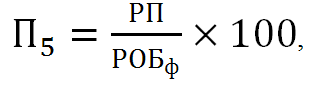 Ведомственная отчетность.33Доля расходов областного бюджета, сформированных в соответствии с государственными программами%%%где: 
П5 - доля расходов областного бюджета, сформированных в соответствии с государственными программами;РП - объем кассовых расходов областного бюджета в рамках государственных программ за отчетный год;
РОБф - общий объем кассовых расходов областного бюджета за отчетный год.где: 
П5 - доля расходов областного бюджета, сформированных в соответствии с государственными программами;РП - объем кассовых расходов областного бюджета в рамках государственных программ за отчетный год;
РОБф - общий объем кассовых расходов областного бюджета за отчетный год.где: 
П5 - доля расходов областного бюджета, сформированных в соответствии с государственными программами;РП - объем кассовых расходов областного бюджета в рамках государственных программ за отчетный год;
РОБф - общий объем кассовых расходов областного бюджета за отчетный год.где: 
П5 - доля расходов областного бюджета, сформированных в соответствии с государственными программами;РП - объем кассовых расходов областного бюджета в рамках государственных программ за отчетный год;
РОБф - общий объем кассовых расходов областного бюджета за отчетный год.Ведомственная отчетность.44Соотношение объема проверенных средств областного бюджета и общей суммы расходов областного бюджета года, предшествующего отчетному (без учета расходов по обслуживанию государственного долга)более %более %более %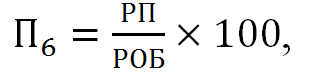 Ведомственная отчетность.44Соотношение объема проверенных средств областного бюджета и общей суммы расходов областного бюджета года, предшествующего отчетному (без учета расходов по обслуживанию государственного долга)более %более %более %где: 
П6 - соотношение объема проверенных средств областного бюджета и общей суммы расходов областного бюджета года, предшествующего отчетному (без учета расходов по обслуживанию государственного долга);ПР - объем проверенных средств областного бюджета;
РОБ - общая сумма расходов областного бюджета за год, предшествующий отчетному (без учета расходов по обслуживанию государственного долга).где: 
П6 - соотношение объема проверенных средств областного бюджета и общей суммы расходов областного бюджета года, предшествующего отчетному (без учета расходов по обслуживанию государственного долга);ПР - объем проверенных средств областного бюджета;
РОБ - общая сумма расходов областного бюджета за год, предшествующий отчетному (без учета расходов по обслуживанию государственного долга).где: 
П6 - соотношение объема проверенных средств областного бюджета и общей суммы расходов областного бюджета года, предшествующего отчетному (без учета расходов по обслуживанию государственного долга);ПР - объем проверенных средств областного бюджета;
РОБ - общая сумма расходов областного бюджета за год, предшествующий отчетному (без учета расходов по обслуживанию государственного долга).где: 
П6 - соотношение объема проверенных средств областного бюджета и общей суммы расходов областного бюджета года, предшествующего отчетному (без учета расходов по обслуживанию государственного долга);ПР - объем проверенных средств областного бюджета;
РОБ - общая сумма расходов областного бюджета за год, предшествующий отчетному (без учета расходов по обслуживанию государственного долга).Ведомственная отчетность.55Средний индекс качества финансового менеджмента главных распорядителей средств областного бюджетаБаллБаллБалл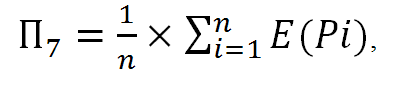 Ведомственная отчетность.55Средний индекс качества финансового менеджмента главных распорядителей средств областного бюджетаБаллБаллБаллгде: 
П7 - средний индекс качества финансового менеджмента главных распорядителей средств областного бюджета;n - количество главных распорядителей средств областного бюджета, охваченных мониторингом качества финансового менеджмента;Е(Рi) - итоговая оценка качества финансового менеджмента по i-му главному распорядителю средств областного бюджета за год, предшествующий отчетному.где: 
П7 - средний индекс качества финансового менеджмента главных распорядителей средств областного бюджета;n - количество главных распорядителей средств областного бюджета, охваченных мониторингом качества финансового менеджмента;Е(Рi) - итоговая оценка качества финансового менеджмента по i-му главному распорядителю средств областного бюджета за год, предшествующий отчетному.где: 
П7 - средний индекс качества финансового менеджмента главных распорядителей средств областного бюджета;n - количество главных распорядителей средств областного бюджета, охваченных мониторингом качества финансового менеджмента;Е(Рi) - итоговая оценка качества финансового менеджмента по i-му главному распорядителю средств областного бюджета за год, предшествующий отчетному.где: 
П7 - средний индекс качества финансового менеджмента главных распорядителей средств областного бюджета;n - количество главных распорядителей средств областного бюджета, охваченных мониторингом качества финансового менеджмента;Е(Рi) - итоговая оценка качества финансового менеджмента по i-му главному распорядителю средств областного бюджета за год, предшествующий отчетному.Ведомственная отчетность.66Доля главных распорядителей средств областного бюджета, переведенных на централизованный бухгалтерский (бюджетный) учет в областное бюджетное учреждение «Центр бухгалтерского учета»не менее %не менее %не менее %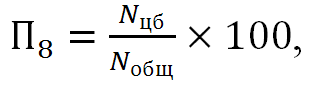 Ведомственная отчетность.66Доля главных распорядителей средств областного бюджета, переведенных на централизованный бухгалтерский (бюджетный) учет в областное бюджетное учреждение «Центр бухгалтерского учета»не менее %не менее %не менее %где: 
П8 - доля главных распорядителей средств областного бюджета, переведенных на централизованный бухгалтерский (бюджетный) учет в областное бюджетное учреждение «Центр бухгалтерского учета»;Nцб - количество главных распорядителей средств областного бюджета, переведенных на централизованный бухгалтерский (бюджетный) учет;Nобщ - общее количество главных распорядителей средств областного бюджета, за исключением Представительства администрации Липецкой области при Правительстве Российской Федерации.где: 
П8 - доля главных распорядителей средств областного бюджета, переведенных на централизованный бухгалтерский (бюджетный) учет в областное бюджетное учреждение «Центр бухгалтерского учета»;Nцб - количество главных распорядителей средств областного бюджета, переведенных на централизованный бухгалтерский (бюджетный) учет;Nобщ - общее количество главных распорядителей средств областного бюджета, за исключением Представительства администрации Липецкой области при Правительстве Российской Федерации.где: 
П8 - доля главных распорядителей средств областного бюджета, переведенных на централизованный бухгалтерский (бюджетный) учет в областное бюджетное учреждение «Центр бухгалтерского учета»;Nцб - количество главных распорядителей средств областного бюджета, переведенных на централизованный бухгалтерский (бюджетный) учет;Nобщ - общее количество главных распорядителей средств областного бюджета, за исключением Представительства администрации Липецкой области при Правительстве Российской Федерации.где: 
П8 - доля главных распорядителей средств областного бюджета, переведенных на централизованный бухгалтерский (бюджетный) учет в областное бюджетное учреждение «Центр бухгалтерского учета»;Nцб - количество главных распорядителей средств областного бюджета, переведенных на централизованный бухгалтерский (бюджетный) учет;Nобщ - общее количество главных распорядителей средств областного бюджета, за исключением Представительства администрации Липецкой области при Правительстве Российской Федерации.Ведомственная отчетность.77Снижение расходов на содержание исполнительных  органов государственной власти Липецкой области и государственных учреждений, переведенных на централизованный бухгалтерский (бюджетный) учет в областное бюджетное учреждение Липецкой области «Центр бухгалтерского учета»не менее %не менее %не менее %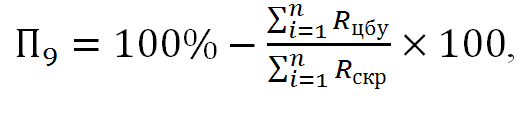 Ведомственная отчетность.77Снижение расходов на содержание исполнительных  органов государственной власти Липецкой области и государственных учреждений, переведенных на централизованный бухгалтерский (бюджетный) учет в областное бюджетное учреждение Липецкой области «Центр бухгалтерского учета»не менее %не менее %не менее %где: 
П9 - снижение расходов на содержание исполнительных органов государственной власти Липецкой области и государственных учреждений, переведенных на централизованный бухгалтерский (бюджетный) учет в областное бюджетное учреждение Липецкой области «Центр бухгалтерского учета»;Rцбу - расходы на создание и содержание областного бюджетного учреждения Липецкой области «Центр бухгалтерского учета» нарастающим итогом за i (1 ... n) лет;Rскр - расходы на содержание сотрудников главных распорядителей средств областного бюджета и государственных учреждений, переведенных в на централизованное ведение бухгалтерского (бюджетного) учета, составление и представление бухгалтерской (бюджетной) отчетности в областное бюджетное учреждение Липецкой области «Центр бухгалтерского учета», нарастающим итогом за i (1 ... n) лет.где: 
П9 - снижение расходов на содержание исполнительных органов государственной власти Липецкой области и государственных учреждений, переведенных на централизованный бухгалтерский (бюджетный) учет в областное бюджетное учреждение Липецкой области «Центр бухгалтерского учета»;Rцбу - расходы на создание и содержание областного бюджетного учреждения Липецкой области «Центр бухгалтерского учета» нарастающим итогом за i (1 ... n) лет;Rскр - расходы на содержание сотрудников главных распорядителей средств областного бюджета и государственных учреждений, переведенных в на централизованное ведение бухгалтерского (бюджетного) учета, составление и представление бухгалтерской (бюджетной) отчетности в областное бюджетное учреждение Липецкой области «Центр бухгалтерского учета», нарастающим итогом за i (1 ... n) лет.где: 
П9 - снижение расходов на содержание исполнительных органов государственной власти Липецкой области и государственных учреждений, переведенных на централизованный бухгалтерский (бюджетный) учет в областное бюджетное учреждение Липецкой области «Центр бухгалтерского учета»;Rцбу - расходы на создание и содержание областного бюджетного учреждения Липецкой области «Центр бухгалтерского учета» нарастающим итогом за i (1 ... n) лет;Rскр - расходы на содержание сотрудников главных распорядителей средств областного бюджета и государственных учреждений, переведенных в на централизованное ведение бухгалтерского (бюджетного) учета, составление и представление бухгалтерской (бюджетной) отчетности в областное бюджетное учреждение Липецкой области «Центр бухгалтерского учета», нарастающим итогом за i (1 ... n) лет.где: 
П9 - снижение расходов на содержание исполнительных органов государственной власти Липецкой области и государственных учреждений, переведенных на централизованный бухгалтерский (бюджетный) учет в областное бюджетное учреждение Липецкой области «Центр бухгалтерского учета»;Rцбу - расходы на создание и содержание областного бюджетного учреждения Липецкой области «Центр бухгалтерского учета» нарастающим итогом за i (1 ... n) лет;Rскр - расходы на содержание сотрудников главных распорядителей средств областного бюджета и государственных учреждений, переведенных в на централизованное ведение бухгалтерского (бюджетного) учета, составление и представление бухгалтерской (бюджетной) отчетности в областное бюджетное учреждение Липецкой области «Центр бухгалтерского учета», нарастающим итогом за i (1 ... n) лет.Ведомственная отчетность.88Доля закупок, размещенных своевременно, в установленные заказчиками сроки, к общему количеству закупок, проведенных уполномоченным учреждением - областным казенным учреждением «Управление по размещению госзаказа Липецкой области»%%%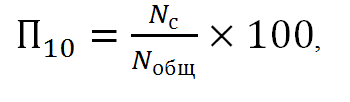 Ведомственная отчетность.88Доля закупок, размещенных своевременно, в установленные заказчиками сроки, к общему количеству закупок, проведенных уполномоченным учреждением - областным казенным учреждением «Управление по размещению госзаказа Липецкой области»%%%где: 
П10 – доля закупок, размещенных своевременно, в установленные заказчиками сроки, к общему количеству закупок, проведенных уполномоченным учреждением - областным казенным учреждением «Управление по размещению госзаказа Липецкой области»;
Nc - количество извещений об осуществлении закупок, размещенных уполномоченным учреждением в отчетном году своевременно, в установленные заказчиками в заявках сроки;Nобщ - общее количество закупок, проведенных уполномоченным учреждением в отчетном году.где: 
П10 – доля закупок, размещенных своевременно, в установленные заказчиками сроки, к общему количеству закупок, проведенных уполномоченным учреждением - областным казенным учреждением «Управление по размещению госзаказа Липецкой области»;
Nc - количество извещений об осуществлении закупок, размещенных уполномоченным учреждением в отчетном году своевременно, в установленные заказчиками в заявках сроки;Nобщ - общее количество закупок, проведенных уполномоченным учреждением в отчетном году.где: 
П10 – доля закупок, размещенных своевременно, в установленные заказчиками сроки, к общему количеству закупок, проведенных уполномоченным учреждением - областным казенным учреждением «Управление по размещению госзаказа Липецкой области»;
Nc - количество извещений об осуществлении закупок, размещенных уполномоченным учреждением в отчетном году своевременно, в установленные заказчиками в заявках сроки;Nобщ - общее количество закупок, проведенных уполномоченным учреждением в отчетном году.где: 
П10 – доля закупок, размещенных своевременно, в установленные заказчиками сроки, к общему количеству закупок, проведенных уполномоченным учреждением - областным казенным учреждением «Управление по размещению госзаказа Липецкой области»;
Nc - количество извещений об осуществлении закупок, размещенных уполномоченным учреждением в отчетном году своевременно, в установленные заказчиками в заявках сроки;Nобщ - общее количество закупок, проведенных уполномоченным учреждением в отчетном году.Ведомственная отчетность.99Доля информации, размещаемой на едином портале бюджетной системы Липецкой области в режиме реального времени, к общему количеству рубрик информационных разделов единого портала бюджетной системы Липецкой области%%%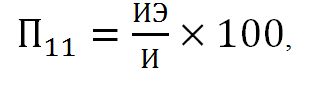 Ведомственная отчетность.99Доля информации, размещаемой на едином портале бюджетной системы Липецкой области в режиме реального времени, к общему количеству рубрик информационных разделов единого портала бюджетной системы Липецкой области%%%где: 
П11 - доля информации, размещаемой на едином портале бюджетной системы Липецкой области в режиме реального времени, к общему количеству рубрик информационных разделов единого портала бюджетной системы Липецкой области;ИЭ - количество рубрик информационных разделов единого портала бюджетной системы Липецкой области, информация на которых обновляется в режиме реального времени, на отчетную дату;И - общее количество рубрик информационных разделов единого портала бюджетной системы Липецкой области.где: 
П11 - доля информации, размещаемой на едином портале бюджетной системы Липецкой области в режиме реального времени, к общему количеству рубрик информационных разделов единого портала бюджетной системы Липецкой области;ИЭ - количество рубрик информационных разделов единого портала бюджетной системы Липецкой области, информация на которых обновляется в режиме реального времени, на отчетную дату;И - общее количество рубрик информационных разделов единого портала бюджетной системы Липецкой области.где: 
П11 - доля информации, размещаемой на едином портале бюджетной системы Липецкой области в режиме реального времени, к общему количеству рубрик информационных разделов единого портала бюджетной системы Липецкой области;ИЭ - количество рубрик информационных разделов единого портала бюджетной системы Липецкой области, информация на которых обновляется в режиме реального времени, на отчетную дату;И - общее количество рубрик информационных разделов единого портала бюджетной системы Липецкой области.где: 
П11 - доля информации, размещаемой на едином портале бюджетной системы Липецкой области в режиме реального времени, к общему количеству рубрик информационных разделов единого портала бюджетной системы Липецкой области;ИЭ - количество рубрик информационных разделов единого портала бюджетной системы Липецкой области, информация на которых обновляется в режиме реального времени, на отчетную дату;И - общее количество рубрик информационных разделов единого портала бюджетной системы Липецкой области.Ведомственная отчетность.2. Основные мероприятия подпрограммы 1 с указанием основных механизмов их реализации2. Основные мероприятия подпрограммы 1 с указанием основных механизмов их реализации2. Основные мероприятия подпрограммы 1 с указанием основных механизмов их реализации2. Основные мероприятия подпрограммы 1 с указанием основных механизмов их реализации2. Основные мероприятия подпрограммы 1 с указанием основных механизмов их реализации2. Основные мероприятия подпрограммы 1 с указанием основных механизмов их реализации2. Основные мероприятия подпрограммы 1 с указанием основных механизмов их реализации2. Основные мероприятия подпрограммы 1 с указанием основных механизмов их реализации2. Основные мероприятия подпрограммы 1 с указанием основных механизмов их реализации2. Основные мероприятия подпрограммы 1 с указанием основных механизмов их реализации2. Основные мероприятия подпрограммы 1 с указанием основных механизмов их реализацииРеализация совокупности основных мероприятий подпрограммы 1 направлена на решение задачи государственной программы "Создание условий для повышения эффективности использования средств областного бюджета". Перечень основных мероприятий представлен в таблице.Реализация совокупности основных мероприятий подпрограммы 1 направлена на решение задачи государственной программы "Создание условий для повышения эффективности использования средств областного бюджета". Перечень основных мероприятий представлен в таблице.Реализация совокупности основных мероприятий подпрограммы 1 направлена на решение задачи государственной программы "Создание условий для повышения эффективности использования средств областного бюджета". Перечень основных мероприятий представлен в таблице.Реализация совокупности основных мероприятий подпрограммы 1 направлена на решение задачи государственной программы "Создание условий для повышения эффективности использования средств областного бюджета". Перечень основных мероприятий представлен в таблице.Реализация совокупности основных мероприятий подпрограммы 1 направлена на решение задачи государственной программы "Создание условий для повышения эффективности использования средств областного бюджета". Перечень основных мероприятий представлен в таблице.Реализация совокупности основных мероприятий подпрограммы 1 направлена на решение задачи государственной программы "Создание условий для повышения эффективности использования средств областного бюджета". Перечень основных мероприятий представлен в таблице.Реализация совокупности основных мероприятий подпрограммы 1 направлена на решение задачи государственной программы "Создание условий для повышения эффективности использования средств областного бюджета". Перечень основных мероприятий представлен в таблице.Реализация совокупности основных мероприятий подпрограммы 1 направлена на решение задачи государственной программы "Создание условий для повышения эффективности использования средств областного бюджета". Перечень основных мероприятий представлен в таблице.Реализация совокупности основных мероприятий подпрограммы 1 направлена на решение задачи государственной программы "Создание условий для повышения эффективности использования средств областного бюджета". Перечень основных мероприятий представлен в таблице.Реализация совокупности основных мероприятий подпрограммы 1 направлена на решение задачи государственной программы "Создание условий для повышения эффективности использования средств областного бюджета". Перечень основных мероприятий представлен в таблице.Реализация совокупности основных мероприятий подпрограммы 1 направлена на решение задачи государственной программы "Создание условий для повышения эффективности использования средств областного бюджета". Перечень основных мероприятий представлен в таблице.Перечень основных мероприятийПеречень основных мероприятийПеречень основных мероприятийПеречень основных мероприятийПеречень основных мероприятийПеречень основных мероприятийПеречень основных мероприятийПеречень основных мероприятийПеречень основных мероприятийПеречень основных мероприятийПеречень основных мероприятийТаблицаТаблицаТаблицаТаблицаТаблицаТаблицаТаблицаТаблицаТаблицаТаблицаТаблица№ п/п№ п/пНаименование основного мероприятияНаименование основного мероприятияНаименование основного мероприятияНаименование основного мероприятияНаименование основного мероприятияНаименование мероприятий приоритетных (региональных) проектов, мероприятий, финансирование которых осуществляется с привлечением субсидий, иных межбюджетных трансфертов из федерального бюджетаНаименование мероприятий приоритетных (региональных) проектов, мероприятий, финансирование которых осуществляется с привлечением субсидий, иных межбюджетных трансфертов из федерального бюджетаМеханизм реализации основного мероприятияМеханизм реализации основного мероприятия11Основное мероприятие 1.1 подпрограммы 1:Разработка или актуализация документов стратегического планирования Липецкой области на основе использования современных информационных технологий, экономико-математических методов моделирования, прогнозирования и стратегического планированияОсновное мероприятие 1.1 подпрограммы 1:Разработка или актуализация документов стратегического планирования Липецкой области на основе использования современных информационных технологий, экономико-математических методов моделирования, прогнозирования и стратегического планированияОсновное мероприятие 1.1 подпрограммы 1:Разработка или актуализация документов стратегического планирования Липецкой области на основе использования современных информационных технологий, экономико-математических методов моделирования, прогнозирования и стратегического планированияОсновное мероприятие 1.1 подпрограммы 1:Разработка или актуализация документов стратегического планирования Липецкой области на основе использования современных информационных технологий, экономико-математических методов моделирования, прогнозирования и стратегического планированияОсновное мероприятие 1.1 подпрограммы 1:Разработка или актуализация документов стратегического планирования Липецкой области на основе использования современных информационных технологий, экономико-математических методов моделирования, прогнозирования и стратегического планированияПривлечение экспертов к разработке документов стратегического планирования Липецкой области, услуги по сопровождению АИС «План-Прогноз» Липецкая область, услуги по сопровождению и модификации АИС «Программно-целевое планирование», обучение сотрудников современным информационным технологиям, экономико-математическим методам моделирования, прогнозирования и стратегического планирования.Привлечение экспертов к разработке документов стратегического планирования Липецкой области, услуги по сопровождению АИС «План-Прогноз» Липецкая область, услуги по сопровождению и модификации АИС «Программно-целевое планирование», обучение сотрудников современным информационным технологиям, экономико-математическим методам моделирования, прогнозирования и стратегического планирования.22Основное мероприятие 2 подпрограммы 1:Осуществление бюджетного процессаОсновное мероприятие 2 подпрограммы 1:Осуществление бюджетного процессаОсновное мероприятие 2 подпрограммы 1:Осуществление бюджетного процессаОсновное мероприятие 2 подпрограммы 1:Осуществление бюджетного процессаОсновное мероприятие 2 подпрограммы 1:Осуществление бюджетного процессаУказанное мероприятие реализуется путем составления, исполнения областного бюджета и осуществления контроля за его исполнением.Указанное мероприятие реализуется путем составления, исполнения областного бюджета и осуществления контроля за его исполнением.33Основное мероприятие 3 подпрограммы 1:Повышение качества финансового менеджмента главных распорядителей бюджетных средствОсновное мероприятие 3 подпрограммы 1:Повышение качества финансового менеджмента главных распорядителей бюджетных средствОсновное мероприятие 3 подпрограммы 1:Повышение качества финансового менеджмента главных распорядителей бюджетных средствОсновное мероприятие 3 подпрограммы 1:Повышение качества финансового менеджмента главных распорядителей бюджетных средствОсновное мероприятие 3 подпрограммы 1:Повышение качества финансового менеджмента главных распорядителей бюджетных средствУказанное мероприятие реализуется путем осуществления постоянного мониторинга качества финансового менеджмента главных распорядителей бюджетных средств.Указанное мероприятие реализуется путем осуществления постоянного мониторинга качества финансового менеджмента главных распорядителей бюджетных средств.44Основное мероприятие 3.1 подпрограммы 1:Создание единой системы бюджетного и бухгалтерского учета в секторе государственного управленияОсновное мероприятие 3.1 подпрограммы 1:Создание единой системы бюджетного и бухгалтерского учета в секторе государственного управленияОсновное мероприятие 3.1 подпрограммы 1:Создание единой системы бюджетного и бухгалтерского учета в секторе государственного управленияОсновное мероприятие 3.1 подпрограммы 1:Создание единой системы бюджетного и бухгалтерского учета в секторе государственного управленияОсновное мероприятие 3.1 подпрограммы 1:Создание единой системы бюджетного и бухгалтерского учета в секторе государственного управленияУказанное мероприятие реализуется путем создания областного бюджетного учреждения «Центр бухгалтерского учета» и предоставления ему субсидии на выполнение государственного задания.Указанное мероприятие реализуется путем создания областного бюджетного учреждения «Центр бухгалтерского учета» и предоставления ему субсидии на выполнение государственного задания.55Основное мероприятие 3.2 подпрограммы 1:Организация осуществления централизованных закупок товаров, работ и услуг для обеспечения государственных нужд Липецкой области в соответствии с Федеральным законом от  5 апреля 2013 года № 44-ФЗ «О контрактной системе в сфере закупок товаров, работ, услуг для обеспечения государственных и муниципальных нужд»Основное мероприятие 3.2 подпрограммы 1:Организация осуществления централизованных закупок товаров, работ и услуг для обеспечения государственных нужд Липецкой области в соответствии с Федеральным законом от  5 апреля 2013 года № 44-ФЗ «О контрактной системе в сфере закупок товаров, работ, услуг для обеспечения государственных и муниципальных нужд»Основное мероприятие 3.2 подпрограммы 1:Организация осуществления централизованных закупок товаров, работ и услуг для обеспечения государственных нужд Липецкой области в соответствии с Федеральным законом от  5 апреля 2013 года № 44-ФЗ «О контрактной системе в сфере закупок товаров, работ, услуг для обеспечения государственных и муниципальных нужд»Основное мероприятие 3.2 подпрограммы 1:Организация осуществления централизованных закупок товаров, работ и услуг для обеспечения государственных нужд Липецкой области в соответствии с Федеральным законом от  5 апреля 2013 года № 44-ФЗ «О контрактной системе в сфере закупок товаров, работ, услуг для обеспечения государственных и муниципальных нужд»Основное мероприятие 3.2 подпрограммы 1:Организация осуществления централизованных закупок товаров, работ и услуг для обеспечения государственных нужд Липецкой области в соответствии с Федеральным законом от  5 апреля 2013 года № 44-ФЗ «О контрактной системе в сфере закупок товаров, работ, услуг для обеспечения государственных и муниципальных нужд»Указанное мероприятие реализуется путем финансирования деятельности областного казенного учреждения «Управление по размещению госзаказа Липецкой области» в соответствии с бюджетной сметой.Указанное мероприятие реализуется путем финансирования деятельности областного казенного учреждения «Управление по размещению госзаказа Липецкой области» в соответствии с бюджетной сметой.66Основное мероприятие 4 подпрограммы 1:Формирование регионального сегмента "Электронный бюджет"Основное мероприятие 4 подпрограммы 1:Формирование регионального сегмента "Электронный бюджет"Основное мероприятие 4 подпрограммы 1:Формирование регионального сегмента "Электронный бюджет"Основное мероприятие 4 подпрограммы 1:Формирование регионального сегмента "Электронный бюджет"Основное мероприятие 4 подпрограммы 1:Формирование регионального сегмента "Электронный бюджет"Указанное мероприятие реализуется путем формирования единого информационного пространства и осуществления интеграции информационных потоков участников бюджетного процесса Липецкой области.Указанное мероприятие реализуется путем формирования единого информационного пространства и осуществления интеграции информационных потоков участников бюджетного процесса Липецкой области.Паспорт подпрограммы 2«Управление государственным долгом Липецкой области» государственной программы Липецкой области Паспорт подпрограммы 2«Управление государственным долгом Липецкой области» государственной программы Липецкой области Паспорт подпрограммы 2«Управление государственным долгом Липецкой области» государственной программы Липецкой области Паспорт подпрограммы 2«Управление государственным долгом Липецкой области» государственной программы Липецкой области Паспорт подпрограммы 2«Управление государственным долгом Липецкой области» государственной программы Липецкой области Паспорт подпрограммы 2«Управление государственным долгом Липецкой области» государственной программы Липецкой области Паспорт подпрограммы 2«Управление государственным долгом Липецкой области» государственной программы Липецкой области Паспорт подпрограммы 2«Управление государственным долгом Липецкой области» государственной программы Липецкой области Паспорт подпрограммы 2«Управление государственным долгом Липецкой области» государственной программы Липецкой области Паспорт подпрограммы 2«Управление государственным долгом Липецкой области» государственной программы Липецкой области Ответственный исполнитель и (или) соисполнителиОтветственный исполнитель и (или) соисполнителиУправление финансов Липецкой областиУправление финансов Липецкой областиУправление финансов Липецкой областиУправление финансов Липецкой областиУправление финансов Липецкой областиУправление финансов Липецкой областиУправление финансов Липецкой областиУправление финансов Липецкой областиЗадачи подпрограммыЗадачи подпрограммыПроведение ответственной долговой политики, Проведение ответственной долговой политики, Проведение ответственной долговой политики, Проведение ответственной долговой политики, Проведение ответственной долговой политики, Проведение ответственной долговой политики, Проведение ответственной долговой политики, Проведение ответственной долговой политики, Показатели задач подпрограммыПоказатели задач подпрограммыпоказатель задачи 1: - Объем просроченной задолженности по долговым обязательствам Липецкой области и обслуживанию государственного долга Липецкой области, руб.показатель задачи 1: - Объем просроченной задолженности по долговым обязательствам Липецкой области и обслуживанию государственного долга Липецкой области, руб.показатель задачи 1: - Объем просроченной задолженности по долговым обязательствам Липецкой области и обслуживанию государственного долга Липецкой области, руб.показатель задачи 1: - Объем просроченной задолженности по долговым обязательствам Липецкой области и обслуживанию государственного долга Липецкой области, руб.показатель задачи 1: - Объем просроченной задолженности по долговым обязательствам Липецкой области и обслуживанию государственного долга Липецкой области, руб.показатель задачи 1: - Объем просроченной задолженности по долговым обязательствам Липецкой области и обслуживанию государственного долга Липецкой области, руб.показатель задачи 1: - Объем просроченной задолженности по долговым обязательствам Липецкой области и обслуживанию государственного долга Липецкой области, руб.показатель задачи 1: - Объем просроченной задолженности по долговым обязательствам Липецкой области и обслуживанию государственного долга Липецкой области, руб.Этапы и сроки реализации подпрограммыЭтапы и сроки реализации подпрограммы2014-2024 годы2014-2024 годы2014-2024 годы2014-2024 годы2014-2024 годы2014-2024 годы2014-2024 годы2014-2024 годыПараметры финансового обеспечения всего, в том числе по годам реализации подпрограммыПараметры финансового обеспечения всего, в том числе по годам реализации подпрограммыОбщий объем финансового обеспечения - 12 859 027 910,22 руб., в том числе по годам:2014 год - 1 950 570 500,00 руб.;2015 год - 1 667 669 300,00 руб.;2016 год - 1 281 645 300,00 руб.;2017 год - 1 204 725 000,00 руб.;2018 год - 730 708 700,00 руб.;2019 год - 595 032 379,36 руб.;2020 год - 994 000 000,00 руб.;2021 год - 1 062 000 000,00 руб.;2022 год - 1 089 000 000,00 руб.;2023 год - 1 189 463 529,67 руб.;2024 год - 1 094 213 201,19 руб.Общий объем финансового обеспечения - 12 859 027 910,22 руб., в том числе по годам:2014 год - 1 950 570 500,00 руб.;2015 год - 1 667 669 300,00 руб.;2016 год - 1 281 645 300,00 руб.;2017 год - 1 204 725 000,00 руб.;2018 год - 730 708 700,00 руб.;2019 год - 595 032 379,36 руб.;2020 год - 994 000 000,00 руб.;2021 год - 1 062 000 000,00 руб.;2022 год - 1 089 000 000,00 руб.;2023 год - 1 189 463 529,67 руб.;2024 год - 1 094 213 201,19 руб.Общий объем финансового обеспечения - 12 859 027 910,22 руб., в том числе по годам:2014 год - 1 950 570 500,00 руб.;2015 год - 1 667 669 300,00 руб.;2016 год - 1 281 645 300,00 руб.;2017 год - 1 204 725 000,00 руб.;2018 год - 730 708 700,00 руб.;2019 год - 595 032 379,36 руб.;2020 год - 994 000 000,00 руб.;2021 год - 1 062 000 000,00 руб.;2022 год - 1 089 000 000,00 руб.;2023 год - 1 189 463 529,67 руб.;2024 год - 1 094 213 201,19 руб.Общий объем финансового обеспечения - 12 859 027 910,22 руб., в том числе по годам:2014 год - 1 950 570 500,00 руб.;2015 год - 1 667 669 300,00 руб.;2016 год - 1 281 645 300,00 руб.;2017 год - 1 204 725 000,00 руб.;2018 год - 730 708 700,00 руб.;2019 год - 595 032 379,36 руб.;2020 год - 994 000 000,00 руб.;2021 год - 1 062 000 000,00 руб.;2022 год - 1 089 000 000,00 руб.;2023 год - 1 189 463 529,67 руб.;2024 год - 1 094 213 201,19 руб.Общий объем финансового обеспечения - 12 859 027 910,22 руб., в том числе по годам:2014 год - 1 950 570 500,00 руб.;2015 год - 1 667 669 300,00 руб.;2016 год - 1 281 645 300,00 руб.;2017 год - 1 204 725 000,00 руб.;2018 год - 730 708 700,00 руб.;2019 год - 595 032 379,36 руб.;2020 год - 994 000 000,00 руб.;2021 год - 1 062 000 000,00 руб.;2022 год - 1 089 000 000,00 руб.;2023 год - 1 189 463 529,67 руб.;2024 год - 1 094 213 201,19 руб.Общий объем финансового обеспечения - 12 859 027 910,22 руб., в том числе по годам:2014 год - 1 950 570 500,00 руб.;2015 год - 1 667 669 300,00 руб.;2016 год - 1 281 645 300,00 руб.;2017 год - 1 204 725 000,00 руб.;2018 год - 730 708 700,00 руб.;2019 год - 595 032 379,36 руб.;2020 год - 994 000 000,00 руб.;2021 год - 1 062 000 000,00 руб.;2022 год - 1 089 000 000,00 руб.;2023 год - 1 189 463 529,67 руб.;2024 год - 1 094 213 201,19 руб.Общий объем финансового обеспечения - 12 859 027 910,22 руб., в том числе по годам:2014 год - 1 950 570 500,00 руб.;2015 год - 1 667 669 300,00 руб.;2016 год - 1 281 645 300,00 руб.;2017 год - 1 204 725 000,00 руб.;2018 год - 730 708 700,00 руб.;2019 год - 595 032 379,36 руб.;2020 год - 994 000 000,00 руб.;2021 год - 1 062 000 000,00 руб.;2022 год - 1 089 000 000,00 руб.;2023 год - 1 189 463 529,67 руб.;2024 год - 1 094 213 201,19 руб.Общий объем финансового обеспечения - 12 859 027 910,22 руб., в том числе по годам:2014 год - 1 950 570 500,00 руб.;2015 год - 1 667 669 300,00 руб.;2016 год - 1 281 645 300,00 руб.;2017 год - 1 204 725 000,00 руб.;2018 год - 730 708 700,00 руб.;2019 год - 595 032 379,36 руб.;2020 год - 994 000 000,00 руб.;2021 год - 1 062 000 000,00 руб.;2022 год - 1 089 000 000,00 руб.;2023 год - 1 189 463 529,67 руб.;2024 год - 1 094 213 201,19 руб.Параметры финансового обеспечения всего, в том числе по годам реализации подпрограммыПараметры финансового обеспечения всего, в том числе по годам реализации подпрограммыобъем ассигнований областного бюджета - 12 859 027 910,22 руб., в том числе по годам:2014 год - 1 950 570 500,00 руб.;2015 год - 1 667 669 300,00 руб.;2016 год - 1 281 645 300,00 руб.;2017 год - 1 204 725 000,00 руб.;2018 год - 730 708 700,00 руб.;2019 год - 595 032 379,36 руб.;2020 год - 994 000 000,00 руб.;2021 год - 1 062 000 000,00 руб.;2022 год - 1 089 000 000,00 руб.;2023 год - 1 189 463 529,67 руб.;2024 год - 1 094 213 201,19 руб.объем ассигнований областного бюджета - 12 859 027 910,22 руб., в том числе по годам:2014 год - 1 950 570 500,00 руб.;2015 год - 1 667 669 300,00 руб.;2016 год - 1 281 645 300,00 руб.;2017 год - 1 204 725 000,00 руб.;2018 год - 730 708 700,00 руб.;2019 год - 595 032 379,36 руб.;2020 год - 994 000 000,00 руб.;2021 год - 1 062 000 000,00 руб.;2022 год - 1 089 000 000,00 руб.;2023 год - 1 189 463 529,67 руб.;2024 год - 1 094 213 201,19 руб.объем ассигнований областного бюджета - 12 859 027 910,22 руб., в том числе по годам:2014 год - 1 950 570 500,00 руб.;2015 год - 1 667 669 300,00 руб.;2016 год - 1 281 645 300,00 руб.;2017 год - 1 204 725 000,00 руб.;2018 год - 730 708 700,00 руб.;2019 год - 595 032 379,36 руб.;2020 год - 994 000 000,00 руб.;2021 год - 1 062 000 000,00 руб.;2022 год - 1 089 000 000,00 руб.;2023 год - 1 189 463 529,67 руб.;2024 год - 1 094 213 201,19 руб.объем ассигнований областного бюджета - 12 859 027 910,22 руб., в том числе по годам:2014 год - 1 950 570 500,00 руб.;2015 год - 1 667 669 300,00 руб.;2016 год - 1 281 645 300,00 руб.;2017 год - 1 204 725 000,00 руб.;2018 год - 730 708 700,00 руб.;2019 год - 595 032 379,36 руб.;2020 год - 994 000 000,00 руб.;2021 год - 1 062 000 000,00 руб.;2022 год - 1 089 000 000,00 руб.;2023 год - 1 189 463 529,67 руб.;2024 год - 1 094 213 201,19 руб.объем ассигнований областного бюджета - 12 859 027 910,22 руб., в том числе по годам:2014 год - 1 950 570 500,00 руб.;2015 год - 1 667 669 300,00 руб.;2016 год - 1 281 645 300,00 руб.;2017 год - 1 204 725 000,00 руб.;2018 год - 730 708 700,00 руб.;2019 год - 595 032 379,36 руб.;2020 год - 994 000 000,00 руб.;2021 год - 1 062 000 000,00 руб.;2022 год - 1 089 000 000,00 руб.;2023 год - 1 189 463 529,67 руб.;2024 год - 1 094 213 201,19 руб.объем ассигнований областного бюджета - 12 859 027 910,22 руб., в том числе по годам:2014 год - 1 950 570 500,00 руб.;2015 год - 1 667 669 300,00 руб.;2016 год - 1 281 645 300,00 руб.;2017 год - 1 204 725 000,00 руб.;2018 год - 730 708 700,00 руб.;2019 год - 595 032 379,36 руб.;2020 год - 994 000 000,00 руб.;2021 год - 1 062 000 000,00 руб.;2022 год - 1 089 000 000,00 руб.;2023 год - 1 189 463 529,67 руб.;2024 год - 1 094 213 201,19 руб.объем ассигнований областного бюджета - 12 859 027 910,22 руб., в том числе по годам:2014 год - 1 950 570 500,00 руб.;2015 год - 1 667 669 300,00 руб.;2016 год - 1 281 645 300,00 руб.;2017 год - 1 204 725 000,00 руб.;2018 год - 730 708 700,00 руб.;2019 год - 595 032 379,36 руб.;2020 год - 994 000 000,00 руб.;2021 год - 1 062 000 000,00 руб.;2022 год - 1 089 000 000,00 руб.;2023 год - 1 189 463 529,67 руб.;2024 год - 1 094 213 201,19 руб.объем ассигнований областного бюджета - 12 859 027 910,22 руб., в том числе по годам:2014 год - 1 950 570 500,00 руб.;2015 год - 1 667 669 300,00 руб.;2016 год - 1 281 645 300,00 руб.;2017 год - 1 204 725 000,00 руб.;2018 год - 730 708 700,00 руб.;2019 год - 595 032 379,36 руб.;2020 год - 994 000 000,00 руб.;2021 год - 1 062 000 000,00 руб.;2022 год - 1 089 000 000,00 руб.;2023 год - 1 189 463 529,67 руб.;2024 год - 1 094 213 201,19 руб.Ожидаемые результаты реализации подпрограммыОжидаемые результаты реализации подпрограммыОтсутствие просроченной задолженности по долговым обязательствам Липецкой области и обслуживанию государственного долга Липецкой областиОтсутствие просроченной задолженности по долговым обязательствам Липецкой области и обслуживанию государственного долга Липецкой областиОтсутствие просроченной задолженности по долговым обязательствам Липецкой области и обслуживанию государственного долга Липецкой областиОтсутствие просроченной задолженности по долговым обязательствам Липецкой области и обслуживанию государственного долга Липецкой областиОтсутствие просроченной задолженности по долговым обязательствам Липецкой области и обслуживанию государственного долга Липецкой областиОтсутствие просроченной задолженности по долговым обязательствам Липецкой области и обслуживанию государственного долга Липецкой областиОтсутствие просроченной задолженности по долговым обязательствам Липецкой области и обслуживанию государственного долга Липецкой областиОтсутствие просроченной задолженности по долговым обязательствам Липецкой области и обслуживанию государственного долга Липецкой областиТекстовая частьТекстовая частьТекстовая частьТекстовая частьТекстовая часть1. Приоритеты государственной политики в сфере реализации подпрограммы 2, цели, задачи, целевые индикаторы, показатели задач подпрограммы 2, методики расчетов целевых индикаторов и показателей задач подпрограммы 2, ресурсное обеспечение подпрограммы 21. Приоритеты государственной политики в сфере реализации подпрограммы 2, цели, задачи, целевые индикаторы, показатели задач подпрограммы 2, методики расчетов целевых индикаторов и показателей задач подпрограммы 2, ресурсное обеспечение подпрограммы 21. Приоритеты государственной политики в сфере реализации подпрограммы 2, цели, задачи, целевые индикаторы, показатели задач подпрограммы 2, методики расчетов целевых индикаторов и показателей задач подпрограммы 2, ресурсное обеспечение подпрограммы 21. Приоритеты государственной политики в сфере реализации подпрограммы 2, цели, задачи, целевые индикаторы, показатели задач подпрограммы 2, методики расчетов целевых индикаторов и показателей задач подпрограммы 2, ресурсное обеспечение подпрограммы 21. Приоритеты государственной политики в сфере реализации подпрограммы 2, цели, задачи, целевые индикаторы, показатели задач подпрограммы 2, методики расчетов целевых индикаторов и показателей задач подпрограммы 2, ресурсное обеспечение подпрограммы 2Приоритеты государственной политики определены:Приоритеты государственной политики определены:Приоритеты государственной политики определены:Приоритеты государственной политики определены:Приоритеты государственной политики определены:основными направлениями государственной долговой политики Российской Федерации;основными направлениями долговой политики Липецкой области;
основными направлениями бюджетной и налоговой политики, разрабатываемыми в составе материалов к проекту областного бюджета на очередной финансовый год и на плановый период.основными направлениями государственной долговой политики Российской Федерации;основными направлениями долговой политики Липецкой области;
основными направлениями бюджетной и налоговой политики, разрабатываемыми в составе материалов к проекту областного бюджета на очередной финансовый год и на плановый период.основными направлениями государственной долговой политики Российской Федерации;основными направлениями долговой политики Липецкой области;
основными направлениями бюджетной и налоговой политики, разрабатываемыми в составе материалов к проекту областного бюджета на очередной финансовый год и на плановый период.основными направлениями государственной долговой политики Российской Федерации;основными направлениями долговой политики Липецкой области;
основными направлениями бюджетной и налоговой политики, разрабатываемыми в составе материалов к проекту областного бюджета на очередной финансовый год и на плановый период.основными направлениями государственной долговой политики Российской Федерации;основными направлениями долговой политики Липецкой области;
основными направлениями бюджетной и налоговой политики, разрабатываемыми в составе материалов к проекту областного бюджета на очередной финансовый год и на плановый период.Приоритетами государственной политики являются:	Приоритетами государственной политики являются:	Приоритетами государственной политики являются:	Приоритетами государственной политики являются:	Приоритетами государственной политики являются:	ответственный подход к планированию и осуществлению заимствований, так как одним из важных инструментов обеспечения экономической и финансовой стабильности является продуманная и взвешенная долговая политика, которая ориентирована на минимизацию долговых обязательств Липецкой области и расходов на обслуживание государственного долга Липецкой области, недопущение рисков возникновения кризисных ситуаций при исполнении областного бюджета, поддержание размеров и структуры государственного долга Липецкой области в объеме, обеспечивающем возможность гарантированного выполнения обязательств по его погашению и обслуживанию.ответственный подход к планированию и осуществлению заимствований, так как одним из важных инструментов обеспечения экономической и финансовой стабильности является продуманная и взвешенная долговая политика, которая ориентирована на минимизацию долговых обязательств Липецкой области и расходов на обслуживание государственного долга Липецкой области, недопущение рисков возникновения кризисных ситуаций при исполнении областного бюджета, поддержание размеров и структуры государственного долга Липецкой области в объеме, обеспечивающем возможность гарантированного выполнения обязательств по его погашению и обслуживанию.ответственный подход к планированию и осуществлению заимствований, так как одним из важных инструментов обеспечения экономической и финансовой стабильности является продуманная и взвешенная долговая политика, которая ориентирована на минимизацию долговых обязательств Липецкой области и расходов на обслуживание государственного долга Липецкой области, недопущение рисков возникновения кризисных ситуаций при исполнении областного бюджета, поддержание размеров и структуры государственного долга Липецкой области в объеме, обеспечивающем возможность гарантированного выполнения обязательств по его погашению и обслуживанию.ответственный подход к планированию и осуществлению заимствований, так как одним из важных инструментов обеспечения экономической и финансовой стабильности является продуманная и взвешенная долговая политика, которая ориентирована на минимизацию долговых обязательств Липецкой области и расходов на обслуживание государственного долга Липецкой области, недопущение рисков возникновения кризисных ситуаций при исполнении областного бюджета, поддержание размеров и структуры государственного долга Липецкой области в объеме, обеспечивающем возможность гарантированного выполнения обязательств по его погашению и обслуживанию.ответственный подход к планированию и осуществлению заимствований, так как одним из важных инструментов обеспечения экономической и финансовой стабильности является продуманная и взвешенная долговая политика, которая ориентирована на минимизацию долговых обязательств Липецкой области и расходов на обслуживание государственного долга Липецкой области, недопущение рисков возникновения кризисных ситуаций при исполнении областного бюджета, поддержание размеров и структуры государственного долга Липецкой области в объеме, обеспечивающем возможность гарантированного выполнения обязательств по его погашению и обслуживанию.Сведения о целях, задачах, индикаторах, показателях, ресурсном обеспечении в разрезе источников финансирования по годам реализации подпрограммы представлены в приложении 1 к государственной программе.Сведения о целях, задачах, индикаторах, показателях, ресурсном обеспечении в разрезе источников финансирования по годам реализации подпрограммы представлены в приложении 1 к государственной программе.Сведения о целях, задачах, индикаторах, показателях, ресурсном обеспечении в разрезе источников финансирования по годам реализации подпрограммы представлены в приложении 1 к государственной программе.Сведения о целях, задачах, индикаторах, показателях, ресурсном обеспечении в разрезе источников финансирования по годам реализации подпрограммы представлены в приложении 1 к государственной программе.Сведения о целях, задачах, индикаторах, показателях, ресурсном обеспечении в разрезе источников финансирования по годам реализации подпрограммы представлены в приложении 1 к государственной программе.В состав индикаторов целей и показателей задач подпрограммы включены ведомственные показатели, необходимые для комплексного анализа основных направлений реализации подпрограммы, значения которых не утверждены методиками международных организаций, Правительства Российской Федерации, нормативными правовыми актами Липецкой области, а также не определяются на основе данных государственного (федерального) статистического наблюдения и данных бюджетной отчетности. Методика их расчета представлена в таблице.В состав индикаторов целей и показателей задач подпрограммы включены ведомственные показатели, необходимые для комплексного анализа основных направлений реализации подпрограммы, значения которых не утверждены методиками международных организаций, Правительства Российской Федерации, нормативными правовыми актами Липецкой области, а также не определяются на основе данных государственного (федерального) статистического наблюдения и данных бюджетной отчетности. Методика их расчета представлена в таблице.В состав индикаторов целей и показателей задач подпрограммы включены ведомственные показатели, необходимые для комплексного анализа основных направлений реализации подпрограммы, значения которых не утверждены методиками международных организаций, Правительства Российской Федерации, нормативными правовыми актами Липецкой области, а также не определяются на основе данных государственного (федерального) статистического наблюдения и данных бюджетной отчетности. Методика их расчета представлена в таблице.В состав индикаторов целей и показателей задач подпрограммы включены ведомственные показатели, необходимые для комплексного анализа основных направлений реализации подпрограммы, значения которых не утверждены методиками международных организаций, Правительства Российской Федерации, нормативными правовыми актами Липецкой области, а также не определяются на основе данных государственного (федерального) статистического наблюдения и данных бюджетной отчетности. Методика их расчета представлена в таблице.В состав индикаторов целей и показателей задач подпрограммы включены ведомственные показатели, необходимые для комплексного анализа основных направлений реализации подпрограммы, значения которых не утверждены методиками международных организаций, Правительства Российской Федерации, нормативными правовыми актами Липецкой области, а также не определяются на основе данных государственного (федерального) статистического наблюдения и данных бюджетной отчетности. Методика их расчета представлена в таблице.Перечень индикаторов и показателейПеречень индикаторов и показателейПеречень индикаторов и показателейПеречень индикаторов и показателейПеречень индикаторов и показателейТаблицаТаблицаТаблицаТаблицаТаблица№ п/пНаименование целевого индикатора, показателяЕдиница измеренияМетодика расчетаИсточник определения значения целевого индикатора, показателя1Объем просроченной задолженности по долговым обязательствам Липецкой области и обслуживанию государственного долга Липецкой областируб.Информация о степени достижения данного показателя анализируется на основании данных бюджетной отчетности об исполнении консолидированного бюджета бюджетной системы Российской ФедерацииВедомственная отчетность.2. Основные мероприятия подпрограммы 2 с указанием основных механизмов их реализации2. Основные мероприятия подпрограммы 2 с указанием основных механизмов их реализации2. Основные мероприятия подпрограммы 2 с указанием основных механизмов их реализации2. Основные мероприятия подпрограммы 2 с указанием основных механизмов их реализацииРеализация совокупности основных мероприятий подпрограммы 2 направлена на решение задачи государственной программы "Эффективное управление государственным долгом Липецкой области". Перечень основных мероприятий представлен в таблице.Реализация совокупности основных мероприятий подпрограммы 2 направлена на решение задачи государственной программы "Эффективное управление государственным долгом Липецкой области". Перечень основных мероприятий представлен в таблице.Реализация совокупности основных мероприятий подпрограммы 2 направлена на решение задачи государственной программы "Эффективное управление государственным долгом Липецкой области". Перечень основных мероприятий представлен в таблице.Реализация совокупности основных мероприятий подпрограммы 2 направлена на решение задачи государственной программы "Эффективное управление государственным долгом Липецкой области". Перечень основных мероприятий представлен в таблице.Перечень основных мероприятийПеречень основных мероприятийПеречень основных мероприятийПеречень основных мероприятийТаблицаТаблицаТаблицаТаблица№ п/пНаименование основного мероприятияНаименование мероприятий приоритетных (региональных) проектов, мероприятий, финансирование которых осуществляется с привлечением субсидий, иных межбюджетных трансфертов из федерального бюджетаМеханизм реализации основного мероприятия1Основное мероприятие 1 подпрограммы 2:Обеспечение своевременности и полноты исполнения долговых обязательств Липецкой области, обслуживание государственного долга Липецкой области и выполнение других обязательств Липецкой области по выплате агентских комиссий и вознагражденийРеализация данного основного мероприятия осуществляется путем планирования расходов областного бюджета и источников финансирования дефицита областного бюджета в объеме, необходимом для полного исполнения обязательств Липецкой области по выплате процентных платежей по государственному долгу Липецкой области, выполнению других обязательств государства по выплате агентских комиссий и вознаграждений и погашению долговых обязательств Липецкой области, осуществления всех платежей, связанных с обслуживанием и погашением долговых обязательств Липецкой области, строго в соответствии с принятыми обязательствами и графиками платежей, предусмотренными соответствующими нормативными правовыми актами Липецкой области, государственными контрактами и договорамиПаспорт подпрограммы 3«Создание условий для повышения финансовой устойчивости местных бюджетов» государственной программы Липецкой областиПаспорт подпрограммы 3«Создание условий для повышения финансовой устойчивости местных бюджетов» государственной программы Липецкой областиОтветственный исполнитель и (или) соисполнителиУправление финансов Липецкой областиЗадачи подпрограммы1. Поддержание устойчивого исполнения бюджетов муниципальных образований, Задачи подпрограммы2. Создание стимулов для увеличения налогового потенциала муниципальных районов и городских округов Липецкой области, Показатели задач подпрограммыпоказатель задачи 1: - Доля просроченной кредиторской задолженности к общему объему расходов местных бюджетов, %Показатели задач подпрограммыпоказатель задачи 2: - Количество муниципальных образований, обеспечивших рост налоговых доходов в отчетном году к году предшествующему, в сопоставимых условиях, ед.Этапы и сроки реализации подпрограммы2014-2024 годыПараметры финансового обеспечения всего, в том числе по годам реализации подпрограммыОбщий объем финансового обеспечения - 17 820 905 382,00 руб., в том числе по годам:2014 год - 1 108 243 800,00 руб.;2015 год - 1 650 925 900,00 руб.;2016 год - 1 960 319 400,00 руб.;2017 год - 2 736 793 082,00 руб.;2018 год - 2 582 876 100,00 руб.;2019 год - 2 788 524 500,00 руб.;2020 год - 2 322 857 100,00 руб.;2021 год - 715 806 700,00 руб.;2022 год - 651 519 600,00 руб.;2023 год - 651 519 600,00 руб.;2024 год - 651 519 600,00 руб.Параметры финансового обеспечения всего, в том числе по годам реализации подпрограммыобъем ассигнований областного бюджета - 17 820 905 382,00 руб., в том числе по годам:2014 год - 1 108 243 800,00 руб.;2015 год - 1 650 925 900,00 руб.;2016 год - 1 960 319 400,00 руб.;2017 год - 2 736 793 082,00 руб.;2018 год - 2 582 876 100,00 руб.;2019 год - 2 788 524 500,00 руб.;2020 год - 2 322 857 100,00 руб.;2021 год - 715 806 700,00 руб.;2022 год - 651 519 600,00 руб.;2023 год - 651 519 600,00 руб.;2024 год - 651 519 600,00 руб.Ожидаемые результаты реализации подпрограммыОтсутствие просроченной кредиторской задолженности по расходам местных бюджетов.
Увеличение количества муниципальных образований, обеспечивших рост налоговых доходов в отчетном году к году предшествующему, в сопоставимых условиях, с 16 в 2014 году до 18 к 2024 году.Текстовая частьТекстовая частьТекстовая частьТекстовая частьТекстовая частьТекстовая частьТекстовая часть1. Приоритеты государственной политики в сфере реализации подпрограммы 3, цели, задачи, целевые индикаторы, показатели задач подпрограммы 3, методики расчетов целевых индикаторов и показателей задач подпрограммы 3, ресурсное обеспечение подпрограммы 31. Приоритеты государственной политики в сфере реализации подпрограммы 3, цели, задачи, целевые индикаторы, показатели задач подпрограммы 3, методики расчетов целевых индикаторов и показателей задач подпрограммы 3, ресурсное обеспечение подпрограммы 31. Приоритеты государственной политики в сфере реализации подпрограммы 3, цели, задачи, целевые индикаторы, показатели задач подпрограммы 3, методики расчетов целевых индикаторов и показателей задач подпрограммы 3, ресурсное обеспечение подпрограммы 31. Приоритеты государственной политики в сфере реализации подпрограммы 3, цели, задачи, целевые индикаторы, показатели задач подпрограммы 3, методики расчетов целевых индикаторов и показателей задач подпрограммы 3, ресурсное обеспечение подпрограммы 31. Приоритеты государственной политики в сфере реализации подпрограммы 3, цели, задачи, целевые индикаторы, показатели задач подпрограммы 3, методики расчетов целевых индикаторов и показателей задач подпрограммы 3, ресурсное обеспечение подпрограммы 31. Приоритеты государственной политики в сфере реализации подпрограммы 3, цели, задачи, целевые индикаторы, показатели задач подпрограммы 3, методики расчетов целевых индикаторов и показателей задач подпрограммы 3, ресурсное обеспечение подпрограммы 31. Приоритеты государственной политики в сфере реализации подпрограммы 3, цели, задачи, целевые индикаторы, показатели задач подпрограммы 3, методики расчетов целевых индикаторов и показателей задач подпрограммы 3, ресурсное обеспечение подпрограммы 3Приоритеты государственной политики определены:Приоритеты государственной политики определены:Приоритеты государственной политики определены:Приоритеты государственной политики определены:Приоритеты государственной политики определены:Приоритеты государственной политики определены:Приоритеты государственной политики определены:распоряжением Правительства РФ от 31 января 2019 года №117-р "Об утверждении Концепции повышения эффективности бюджетных расходов в 2019 - 2024 годах";Законом Липецкой области от 25 декабря 2006 года N 10-ОЗ "Стратегия социально-экономического развития Липецкой области на период до 2024 года";основными направлениями бюджетной и налоговой политики, разрабатываемыми в составе материалов к проекту областного бюджета на очередной финансовый год и на плановый период.распоряжением Правительства РФ от 31 января 2019 года №117-р "Об утверждении Концепции повышения эффективности бюджетных расходов в 2019 - 2024 годах";Законом Липецкой области от 25 декабря 2006 года N 10-ОЗ "Стратегия социально-экономического развития Липецкой области на период до 2024 года";основными направлениями бюджетной и налоговой политики, разрабатываемыми в составе материалов к проекту областного бюджета на очередной финансовый год и на плановый период.распоряжением Правительства РФ от 31 января 2019 года №117-р "Об утверждении Концепции повышения эффективности бюджетных расходов в 2019 - 2024 годах";Законом Липецкой области от 25 декабря 2006 года N 10-ОЗ "Стратегия социально-экономического развития Липецкой области на период до 2024 года";основными направлениями бюджетной и налоговой политики, разрабатываемыми в составе материалов к проекту областного бюджета на очередной финансовый год и на плановый период.распоряжением Правительства РФ от 31 января 2019 года №117-р "Об утверждении Концепции повышения эффективности бюджетных расходов в 2019 - 2024 годах";Законом Липецкой области от 25 декабря 2006 года N 10-ОЗ "Стратегия социально-экономического развития Липецкой области на период до 2024 года";основными направлениями бюджетной и налоговой политики, разрабатываемыми в составе материалов к проекту областного бюджета на очередной финансовый год и на плановый период.распоряжением Правительства РФ от 31 января 2019 года №117-р "Об утверждении Концепции повышения эффективности бюджетных расходов в 2019 - 2024 годах";Законом Липецкой области от 25 декабря 2006 года N 10-ОЗ "Стратегия социально-экономического развития Липецкой области на период до 2024 года";основными направлениями бюджетной и налоговой политики, разрабатываемыми в составе материалов к проекту областного бюджета на очередной финансовый год и на плановый период.распоряжением Правительства РФ от 31 января 2019 года №117-р "Об утверждении Концепции повышения эффективности бюджетных расходов в 2019 - 2024 годах";Законом Липецкой области от 25 декабря 2006 года N 10-ОЗ "Стратегия социально-экономического развития Липецкой области на период до 2024 года";основными направлениями бюджетной и налоговой политики, разрабатываемыми в составе материалов к проекту областного бюджета на очередной финансовый год и на плановый период.распоряжением Правительства РФ от 31 января 2019 года №117-р "Об утверждении Концепции повышения эффективности бюджетных расходов в 2019 - 2024 годах";Законом Липецкой области от 25 декабря 2006 года N 10-ОЗ "Стратегия социально-экономического развития Липецкой области на период до 2024 года";основными направлениями бюджетной и налоговой политики, разрабатываемыми в составе материалов к проекту областного бюджета на очередной финансовый год и на плановый период.Приоритетами государственной политики являются:	Приоритетами государственной политики являются:	Приоритетами государственной политики являются:	Приоритетами государственной политики являются:	Приоритетами государственной политики являются:	Приоритетами государственной политики являются:	Приоритетами государственной политики являются:	создание условий для устойчивого исполнения местных бюджетов;
недопущение просроченной кредиторской задолженности по расходам местных бюджетов;создание стимулов для увеличения налогового потенциала;
повышение качества управления муниципальными финансами.создание условий для устойчивого исполнения местных бюджетов;
недопущение просроченной кредиторской задолженности по расходам местных бюджетов;создание стимулов для увеличения налогового потенциала;
повышение качества управления муниципальными финансами.создание условий для устойчивого исполнения местных бюджетов;
недопущение просроченной кредиторской задолженности по расходам местных бюджетов;создание стимулов для увеличения налогового потенциала;
повышение качества управления муниципальными финансами.создание условий для устойчивого исполнения местных бюджетов;
недопущение просроченной кредиторской задолженности по расходам местных бюджетов;создание стимулов для увеличения налогового потенциала;
повышение качества управления муниципальными финансами.создание условий для устойчивого исполнения местных бюджетов;
недопущение просроченной кредиторской задолженности по расходам местных бюджетов;создание стимулов для увеличения налогового потенциала;
повышение качества управления муниципальными финансами.создание условий для устойчивого исполнения местных бюджетов;
недопущение просроченной кредиторской задолженности по расходам местных бюджетов;создание стимулов для увеличения налогового потенциала;
повышение качества управления муниципальными финансами.создание условий для устойчивого исполнения местных бюджетов;
недопущение просроченной кредиторской задолженности по расходам местных бюджетов;создание стимулов для увеличения налогового потенциала;
повышение качества управления муниципальными финансами.Сведения о целях, задачах, индикаторах, показателях, ресурсном обеспечении в разрезе источников финансирования по годам реализации подпрограммы представлены в приложении 1 к государственной программе.Сведения о целях, задачах, индикаторах, показателях, ресурсном обеспечении в разрезе источников финансирования по годам реализации подпрограммы представлены в приложении 1 к государственной программе.Сведения о целях, задачах, индикаторах, показателях, ресурсном обеспечении в разрезе источников финансирования по годам реализации подпрограммы представлены в приложении 1 к государственной программе.Сведения о целях, задачах, индикаторах, показателях, ресурсном обеспечении в разрезе источников финансирования по годам реализации подпрограммы представлены в приложении 1 к государственной программе.Сведения о целях, задачах, индикаторах, показателях, ресурсном обеспечении в разрезе источников финансирования по годам реализации подпрограммы представлены в приложении 1 к государственной программе.Сведения о целях, задачах, индикаторах, показателях, ресурсном обеспечении в разрезе источников финансирования по годам реализации подпрограммы представлены в приложении 1 к государственной программе.Сведения о целях, задачах, индикаторах, показателях, ресурсном обеспечении в разрезе источников финансирования по годам реализации подпрограммы представлены в приложении 1 к государственной программе.В состав индикаторов целей и показателей задач подпрограммы включены ведомственные показатели, необходимые для комплексного анализа основных направлений реализации подпрограммы значения которых не утверждены методиками международных организаций, Правительства Российской Федерации, нормативными правовыми актами Липецкой области, а также не определяются на основе данных государственного (федерального) статистического наблюдения и данных бюджетной отчетности. Методика их расчета представлена в таблице.В состав индикаторов целей и показателей задач подпрограммы включены ведомственные показатели, необходимые для комплексного анализа основных направлений реализации подпрограммы значения которых не утверждены методиками международных организаций, Правительства Российской Федерации, нормативными правовыми актами Липецкой области, а также не определяются на основе данных государственного (федерального) статистического наблюдения и данных бюджетной отчетности. Методика их расчета представлена в таблице.В состав индикаторов целей и показателей задач подпрограммы включены ведомственные показатели, необходимые для комплексного анализа основных направлений реализации подпрограммы значения которых не утверждены методиками международных организаций, Правительства Российской Федерации, нормативными правовыми актами Липецкой области, а также не определяются на основе данных государственного (федерального) статистического наблюдения и данных бюджетной отчетности. Методика их расчета представлена в таблице.В состав индикаторов целей и показателей задач подпрограммы включены ведомственные показатели, необходимые для комплексного анализа основных направлений реализации подпрограммы значения которых не утверждены методиками международных организаций, Правительства Российской Федерации, нормативными правовыми актами Липецкой области, а также не определяются на основе данных государственного (федерального) статистического наблюдения и данных бюджетной отчетности. Методика их расчета представлена в таблице.В состав индикаторов целей и показателей задач подпрограммы включены ведомственные показатели, необходимые для комплексного анализа основных направлений реализации подпрограммы значения которых не утверждены методиками международных организаций, Правительства Российской Федерации, нормативными правовыми актами Липецкой области, а также не определяются на основе данных государственного (федерального) статистического наблюдения и данных бюджетной отчетности. Методика их расчета представлена в таблице.В состав индикаторов целей и показателей задач подпрограммы включены ведомственные показатели, необходимые для комплексного анализа основных направлений реализации подпрограммы значения которых не утверждены методиками международных организаций, Правительства Российской Федерации, нормативными правовыми актами Липецкой области, а также не определяются на основе данных государственного (федерального) статистического наблюдения и данных бюджетной отчетности. Методика их расчета представлена в таблице.В состав индикаторов целей и показателей задач подпрограммы включены ведомственные показатели, необходимые для комплексного анализа основных направлений реализации подпрограммы значения которых не утверждены методиками международных организаций, Правительства Российской Федерации, нормативными правовыми актами Липецкой области, а также не определяются на основе данных государственного (федерального) статистического наблюдения и данных бюджетной отчетности. Методика их расчета представлена в таблице.Перечень индикаторов и показателейПеречень индикаторов и показателейПеречень индикаторов и показателейПеречень индикаторов и показателейПеречень индикаторов и показателейПеречень индикаторов и показателейПеречень индикаторов и показателейТаблицаТаблицаТаблицаТаблицаТаблицаТаблицаТаблица№ п/пНаименование целевого индикатора, показателяЕдиница измеренияЕдиница измеренияМетодика расчетаМетодика расчетаИсточник определения значения целевого индикатора, показателя1Доля просроченной кредиторской задолженности к общему объему расходов местных бюджетов%%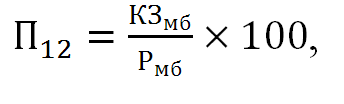 Ведомственная отчетность.1Доля просроченной кредиторской задолженности к общему объему расходов местных бюджетов%%где:
П12 - доля просроченной кредиторской задолженности к общему объему расходов местных бюджетов;
КЗмб - объем просроченной кредиторской задолженности по расходам местных бюджетов по состоянию на 1 января года, следующего за отчетным;
Рмб - объем расходов местных бюджетов за отчетный финансовый год.где:
П12 - доля просроченной кредиторской задолженности к общему объему расходов местных бюджетов;
КЗмб - объем просроченной кредиторской задолженности по расходам местных бюджетов по состоянию на 1 января года, следующего за отчетным;
Рмб - объем расходов местных бюджетов за отчетный финансовый год.Ведомственная отчетность.2Количество муниципальных образований, обеспечивших рост налоговых доходов в отчетном году к году предшествующему, в сопоставимых условияхед.ед.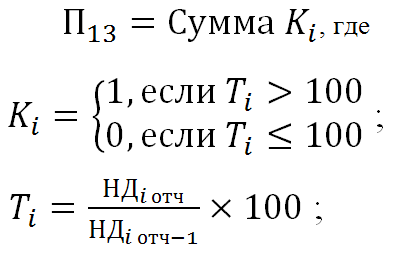 Ведомственная отчетность.2Количество муниципальных образований, обеспечивших рост налоговых доходов в отчетном году к году предшествующему, в сопоставимых условияхед.ед.П13 - количество муниципальных образований, обеспечивших рост налоговых доходов в отчетном году к году предшествующему, в сопоставимых условиях;
Кi - муниципальный район (городской округ), обеспечивший рост налоговых доходов в отчетном году к году предшествующему, в сопоставимых условиях;
Сумма - знак суммирования;
Тi - темп роста налоговых доходов i-го муниципального района (городского округа), %.
НД i отч, НД i отч-1 - мобилизуемые на территории i-го муниципального района (городского округа) налог на доходы физических лиц, налоги, уплачиваемые в связи с применением специальных налоговых режимов, местные налоги в отчетном и предшествующем отчетному годах, в сопоставимых условиях. П13 - количество муниципальных образований, обеспечивших рост налоговых доходов в отчетном году к году предшествующему, в сопоставимых условиях;
Кi - муниципальный район (городской округ), обеспечивший рост налоговых доходов в отчетном году к году предшествующему, в сопоставимых условиях;
Сумма - знак суммирования;
Тi - темп роста налоговых доходов i-го муниципального района (городского округа), %.
НД i отч, НД i отч-1 - мобилизуемые на территории i-го муниципального района (городского округа) налог на доходы физических лиц, налоги, уплачиваемые в связи с применением специальных налоговых режимов, местные налоги в отчетном и предшествующем отчетному годах, в сопоставимых условиях. Ведомственная отчетность.2. Основные мероприятия подпрограммы 3с указанием основных механизмов их реализации2. Основные мероприятия подпрограммы 3с указанием основных механизмов их реализации2. Основные мероприятия подпрограммы 3с указанием основных механизмов их реализации2. Основные мероприятия подпрограммы 3с указанием основных механизмов их реализации2. Основные мероприятия подпрограммы 3с указанием основных механизмов их реализации2. Основные мероприятия подпрограммы 3с указанием основных механизмов их реализации2. Основные мероприятия подпрограммы 3с указанием основных механизмов их реализацииРеализация совокупности основных мероприятий подпрограммы 3 направлена на решение задачи государственной программы "Обеспечение равных условий для устойчивого исполнения расходных обязательств муниципальных образований Липецкой области и повышения качества управления муниципальными финансами". Перечень основных мероприятий представлен в таблице.Реализация совокупности основных мероприятий подпрограммы 3 направлена на решение задачи государственной программы "Обеспечение равных условий для устойчивого исполнения расходных обязательств муниципальных образований Липецкой области и повышения качества управления муниципальными финансами". Перечень основных мероприятий представлен в таблице.Реализация совокупности основных мероприятий подпрограммы 3 направлена на решение задачи государственной программы "Обеспечение равных условий для устойчивого исполнения расходных обязательств муниципальных образований Липецкой области и повышения качества управления муниципальными финансами". Перечень основных мероприятий представлен в таблице.Реализация совокупности основных мероприятий подпрограммы 3 направлена на решение задачи государственной программы "Обеспечение равных условий для устойчивого исполнения расходных обязательств муниципальных образований Липецкой области и повышения качества управления муниципальными финансами". Перечень основных мероприятий представлен в таблице.Реализация совокупности основных мероприятий подпрограммы 3 направлена на решение задачи государственной программы "Обеспечение равных условий для устойчивого исполнения расходных обязательств муниципальных образований Липецкой области и повышения качества управления муниципальными финансами". Перечень основных мероприятий представлен в таблице.Реализация совокупности основных мероприятий подпрограммы 3 направлена на решение задачи государственной программы "Обеспечение равных условий для устойчивого исполнения расходных обязательств муниципальных образований Липецкой области и повышения качества управления муниципальными финансами". Перечень основных мероприятий представлен в таблице.Реализация совокупности основных мероприятий подпрограммы 3 направлена на решение задачи государственной программы "Обеспечение равных условий для устойчивого исполнения расходных обязательств муниципальных образований Липецкой области и повышения качества управления муниципальными финансами". Перечень основных мероприятий представлен в таблице.Перечень основных мероприятийПеречень основных мероприятийПеречень основных мероприятийПеречень основных мероприятийПеречень основных мероприятийПеречень основных мероприятийПеречень основных мероприятийТаблицаТаблицаТаблицаТаблицаТаблицаТаблицаТаблица№ п/пНаименование основного мероприятияНаименование основного мероприятияНаименование мероприятий приоритетных (региональных) проектов, мероприятий, финансирование которых осуществляется с привлечением субсидий, иных межбюджетных трансфертов из федерального бюджетаНаименование мероприятий приоритетных (региональных) проектов, мероприятий, финансирование которых осуществляется с привлечением субсидий, иных межбюджетных трансфертов из федерального бюджетаМеханизм реализации основного мероприятияМеханизм реализации основного мероприятия1Основное мероприятие 1 подпрограммы 3:Обеспечение сбалансированности местных бюджетовОсновное мероприятие 1 подпрограммы 3:Обеспечение сбалансированности местных бюджетовДанное мероприятие реализуется путем: - повышения заинтересованности органов местного самоуправления в наращивании налогового потенциала; - проведения анализа выполнения плана по доходным источникам местных бюджетов и принятия мер по обеспечению исполнения местных бюджетов по доходам; - обеспечения гарантированного уровня бюджетной обеспеченности муниципальных образований; - реализации мер по обеспечению сбалансированности муниципальных образований, несбалансированность бюджетов которых образовалась в результате превышения объемов расчетных расходных обязательств бюджета, обусловленных сложившейся инфраструктурой муниципального образования, над объемом его доходов в очередном финансовом году, а также у которых в процессе исполнения их бюджетов возникают непредвиденные ситуации, негативно влияющие на сбалансированность бюджетов. Данное мероприятие реализуется путем: - повышения заинтересованности органов местного самоуправления в наращивании налогового потенциала; - проведения анализа выполнения плана по доходным источникам местных бюджетов и принятия мер по обеспечению исполнения местных бюджетов по доходам; - обеспечения гарантированного уровня бюджетной обеспеченности муниципальных образований; - реализации мер по обеспечению сбалансированности муниципальных образований, несбалансированность бюджетов которых образовалась в результате превышения объемов расчетных расходных обязательств бюджета, обусловленных сложившейся инфраструктурой муниципального образования, над объемом его доходов в очередном финансовом году, а также у которых в процессе исполнения их бюджетов возникают непредвиденные ситуации, негативно влияющие на сбалансированность бюджетов. 2Основное мероприятие 2 подпрограммы 3:Стимулирование муниципальных образований Липецкой области по результатам проведения оценки их деятельностиОсновное мероприятие 2 подпрограммы 3:Стимулирование муниципальных образований Липецкой области по результатам проведения оценки их деятельностиДанное мероприятие реализуется путем проведения оценки работы муниципальных образований по увеличению налогового потенциала, показателей, характеризующих качество управления муниципальными финансами, показателей, характеризующих деятельность органов местного самоуправления в соответствии с нормативными правовыми актами администрации Липецкой области.Данное мероприятие реализуется путем проведения оценки работы муниципальных образований по увеличению налогового потенциала, показателей, характеризующих качество управления муниципальными финансами, показателей, характеризующих деятельность органов местного самоуправления в соответствии с нормативными правовыми актами администрации Липецкой области.